Załącznik nr 1 do OPZ*UWAGA: Zamawiający wymaga podania w kolumnie „Parametr oferowany” rzeczywistych parametrów oferowanego Przedmiotu Zamówienia. Zabrania się kopiowania jakiegokolwiek elementu z kolumny „Parametr wymagany”.Zadanie nr 1 pn. Dostawa wyposażenia meblowego 1Zadanie nr 1 pn. Dostawa wyposażenia meblowego 1Zadanie nr 1 pn. Dostawa wyposażenia meblowego 1Zadanie nr 1 pn. Dostawa wyposażenia meblowego 1Zadanie nr 1 pn. Dostawa wyposażenia meblowego 1LP.SYMBOLPARAMETR WYMAGANYILOŚĆ (szt.)PARAMETR OFEROWANY *S10Siedzisko-łącznik zewnętrzny 180° tapicerowany, do łączenia w zestawy, o wymiarach mieszczących się w przedziałach:szerokość całkowita 1200 - 1300 mm, głębokość całkowita 490-520 mm, wysokość całkowita 430-450 mm. wysokość siedziska 430-450 mm Zamawiający przewiduje ustawienie i montaż dwóch sof, tworzących okrąg, wokół słupów o średnicy 600 mm. Słupy wykonane z betonu w jakości architektonicznej. Należy przewidzieć nieznaczny luz między słupem a okalającymi go sofami.Boki łączące się z innymi modułami wykonane z płyty melaminowanej – przekrój w formie trapezu, zwężany ku dołowi w części frontowej. Siedzisko musi posiadać stopki, pozwalające na poziomowanie w zakresie co najmniej +/-7 mm.Boki siedziska wykonane z płyty melaminowanej obustronnie, o klasie higieniczności E1, grubości min. , oklejonej ABS grubości min. . Szkielet oraz płyta siedziska wykonane z płyty wiórowej grubości min. 18 mm. Gąbka siedziska grubości min. 50 mm, o gęstości w zakresie 37 - 41 kg/m3. Górna część siedziska ma być zaokrąglona z obu stron – wymagane zaokrąglenie o promieniu min. R 40mm. Element przystosowany do łączenia w zestawy. Łączenie zestawów ma się odbywać za pomocą złącz meblowych, pozwalających na łatwy demontaż i przearanżowanie układu bez uszkodzenia płyty meblowej. Siedzisko bez podłokietników.Zamawiający wymaga, aby tapicerka użyta do zatapicerowania sofy, była łatwo zmywalna i odporna na zabrudzenia. Tkanina ma posiadać powłokę zapewniającą również wysoką ochronę przeciwbakteryjną i przeciwgrzybiczną. Faktura tapicerki, powinna wizualnie przypominać materiał tkany a nie typowy materiał typu skaj.Kolorystyka: tkanina tapicerska - do wyboru z min. 10 kolorów z wzornika producenta. Kolorystyka do wyboru przez Zamawiającego, na etapie realizacji Przedmiotu Zamówienia.Siedzisko ma być tapicerowane tkaniną zmywalną o parametrach nie gorszych niż:Skład: warstwa wierzchnia 100% winyl/uretan, podkład 100% poliesterGramatura: min. 680g/m2Odporność na ścieranie: min. 300 000 cykli MartindaleTrudnozapalność: wg. EN1021-1, EN-1021-2 lub innej normy równoważnej.Ochrona przed bakteriami, plamami i grzybami.W odniesieniu do wszystkich materiałów tapicerskich, Zamawiający na etapie realizacji Przedmiotu Zamówienia, wymagać będzie przedstawienia do wyboru, co najmniej dwóch rodzajów materiałów, które spełniają powyższe wymagania.Sofa musi posiadać atest / certyfikat:-  wytrzymałościowy zgodnie z PN EN 1022; PN EN 16139 lub inną normą równoważną.Widok poglądowy: 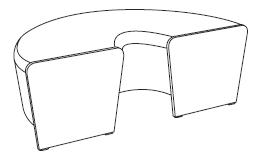 14ST1Stolik okrągły na podstawie kolumnowej, o wymiarach zawartych w przedziałach:Wysokość całkowita: 740-760 mmŚrednica blatu: 800-820 mmBudowa:Blat: wykonany z płyty obustronnie laminowanej o klasie higieniczności E1, grubości 25 - 28 mm, oklejonej obrzeżem ABS grubości 2-3 mm, w kolorze blatu.  W celu zwiększenia trwałości oraz estetyki blatów, Zamawiający wymaga, aby obrzeże było wtopione w strukturę płyty przy wykorzystaniu bezspoinowej technologii laserowej. Nie dopuszcza się stosowania kleju do mocowania obrzeża. Krawędzie blatów biurek powinny charakteryzować się odpornością na działanie wody po 24 godzinach wg IOS – MAT – 066 p.2.1 F (R1) nie mniejszą niż 5 wg skali IOS – TM – 0002/5 oraz odpornością na ciepło kontaktowe po 24 godzinach wg IOS – MAT – 066 p.2.1 F (R1) nie mniejszą niż 5 wg skali IOS – TM – 0002/6. Wyniki muszą być poparte sprawozdaniami z badań wykonanych przez niezależną jednostkę do tego uprawnioną. Podstawa powinna składać się z kolumny wykonanej z rury o średnicy Ø75-85 mm oraz okrągłego talerza o wymiarze w zakresie fi 450-550mm, nawiązującego kształtem do blatu stolika.Podstawa ma być wyposażona w stopki z możliwością poziomowania w zakresie +10mm.Kolorystyka: płyta meblowa – do wyboru min. 20 kolorów z wzornika producenta. Podstawa – do wyboru min. 6 kolorów z wzornika producenta. Kolorystyka do wyboru przez Zamawiającego, na etapie realizacji Przedmiotu Zamówienia.Wymagane dokumenty: atest / certyfikat wytrzymałościowy wg PN-EN 15372,Widok poglądowy: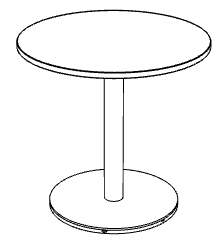 26TST1Stolik okrągły na podstawie kolumnowej, o wymiarach zawartych w przedziałach:Wysokość całkowita: 740-760 mmŚrednica blatu: 800-820 mmBudowa:Blat stolika o grubości 18-20mm, wykonany z wytrzymałego materiału, odpornego na wysokie temperatury i warunki atmosferyczne typu topalit.Blat okrągły.Podstawa powinna składać się z kolumny wykonanej z rury o średnicy Ø50-70 mm oraz okrągłego talerza o wymiarze w zakresie fi 450-500mm, nawiązującego kształtem do blatu stolika. Podstawa ma być pokryta cynkiem i lakierem poliestrowym z efektem wykończenia alu.Wymagana możliwość użytkowania stołu na zewnątrz.Kolorystyka – blat do wyboru z min. 8 kolorów z wzornika producenta, do wyboru przez Zamawiającego, na etapie realizacji Przedmiotu Zamówienia.Widok poglądowy: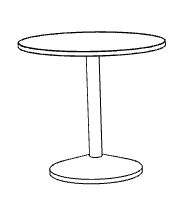 2L1Krzesło tworzywowe, na 4 nogach ze zintegrowanymi podłokietnikami, powinno posiadać wymiary mieszczące się w przedziałach:Szerokość całkowita łącznie z podłokietnikami: 555-590 mm, Szerokość siedziska: 450-490 mmSzerokość oparcia: 410-450 mmWysokość oparcia: 650-670 mmGłębokość całkowita: 540-590 mm.Głębokość powierzchni siedziska: 440-460 mm.Całkowita wysokość: 770-810 mm, Wysokość siedziska: 470-490 mm,Krzesło musi posiadać:Siedzisko i oparcie w formie kubełka ze zintegrowanymi podłokietnikami – kubełek wykonany z polipropylenu w formie jednolitego odlewuTapicerowana nakładka siedziska Szkielet nakładki siedziska wykonany z polipropylenu (PP) pokryty pianką ciętą o grubości min. 20 mm i gęstości min. 35 kg / m3, tapicerowanyPodstawę wykonane z czarnego polipropylenu, o przekroju owalnym, zwężające się ku podłożu,  Stopki polipropylenowe.Zamawiający wymaga, aby tapicerka użyta do zatapicerowania nakładki siedziska krzesła, była łatwo zmywalna i odporna na zabrudzenia. Tapicerka ma być wysokogatunkową imitacją skóry.Kolorystyka: tkanina tapicerska - do wyboru z min. 10 kolorów z wzornika producenta. Dla kubełka – wymagana możliwość wyboru z palety min. 3 kolorów. Kolorystyka do wyboru przez Zamawiającego, na etapie realizacji Przedmiotu Zamówienia.Nakładka siedziska ma być tapicerowane tkaniną zmywalną o parametrach nie gorszych niż:Skład: warstwa wierzchnia 100% winyl/uretan, podkład 100% poliesterGramatura: min. 650g/m2Odporność na ścieranie: min. 300 000 cykli MartindaleTrudnozapalność: wg EN1021-1, EN-1021-2Ochrona przed bakteriami, plamami i grzybami.W odniesieniu do wszystkich materiałów tapicerskich, Zamawiający na etapie realizacji Przedmiotu Zamówienia, wymagać będzie przedstawienia do wyboru, co najmniej dwóch rodzajów materiałów, które spełniają powyższe wymagania.Wymagane dokumenty:Atest / certyfikat wytrzymałościowy zgodnie z normą PN EN 16139,Atest higieniczny na cały wyrób – nie dopuszcza się atestu na składowe krzesła.Certyfikat wdrożenia przez producenta krzeseł, Systemu Zarządzania Środowiskowego zgodnie z normą ISO14001:2005 w zakresie projektowania, produkcji i sprzedaży mebli biurowych. Certyfikat musi być wystawiony przez niezależną jednostkę uprawnioną do wydawania tego rodzaju zaświadczeń. Jako jednostkę niezależną uznaje się każdą jednostkę badawczą i certyfikującą posiadającą akredytację krajowego ośrodka certyfikującego – w przypadku Polski jest to Polskie Centrum Akredytacji (PCA), w przypadku certyfikatów wystawionych przez kraj zrzeszony w Unii Europejskiej, jako jednostkę niezależną uznaje się każdą jednostkę badawczą i certyfikującą posiadającą akredytację odpowiednika PCA w tym kraju.Certyfikat wdrożenia przez producenta krzeseł, Systemu Zarządzania Jakością zgodnie z normą ISO
9001 w zakresie projektowania, produkcji i sprzedaży mebli biurowych. Certyfikat musi być wystawiony
przez niezależną jednostkę uprawnioną do wydawania tego rodzaju zaświadczeń. Jako jednostkę
niezależną uznaje się każdą jednostkę badawczą i certyfikującą posiadającą akredytację krajowego
ośrodka certyfikującego – w przypadku Polski jest to Polskie Centrum Akredytacji (PCA), w przypadku
certyfikatów wystawionych przez kraj zrzeszony w Unii Europejskiej, jako jednostkę niezależną uznaje
się każdą jednostkę badawczą i certyfikującą posiadającą akredytację odpowiednika PCA w tym kraju.Widok poglądowy: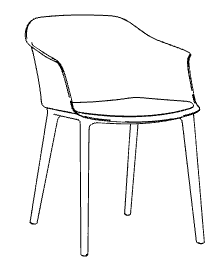 100L1.1Krzesło sklejkowe na 4 nogach, o wymiarach mieszczących się w przedziałach:szerokość siedziska w najszerszym miejscu 450-455 mm,wysokość siedziska 440-500 mm,całkowita wysokość krzesła 810-840mm,całkowita szerokość krzesła – 450-470 mm,całkowita głębokość krzesła 550-600 mm.Krzesło musi posiadać:Siedzisko i oparcie wykonane ze sklejki bukowej min. siedmiowarstwowej, gięto-klejonej o grubości min. 8 mm.Siedzisko wraz z oparciem wykonane z jednej miski z rozcięciem biegnącym na całej głębokości siedziska (ma dzielić siedzisko na dwie symetryczne części) i przechodzącym w otwór w okolicy lędźwiowej. Otwór w najszerszym miejscu ma mieć średnicę min. 240mm.Krzesło na metalowych nogach.Rama ma być wykonana z rury stalowej fi. 18-20mm o grubości min. 2mm oraz blachy stalowej o grubości min. 4mm.Pod siedziskiem ma być zamocowana tworzywowa osłona z dodatkową filcową nakładką – zabezpieczającą krzesła przed uszkodzeniem podczas sztaplowania. Mocowanie ramy do siedziska – niewidoczne.Nogi mają być wyposażone w tworzywowe stopki, zabezpieczone podkładką filcową. Kolorystyka: sklejka bejcowana - do wyboru min. 8 kolorów; elementy metalowe malowane – do wyboru min. 5 kolorów z wzornika producenta.  Kolorystyka do wyboru przez Zamawiającego, na etapie realizacji Przedmiotu Zamówienia.Widok poglądowy: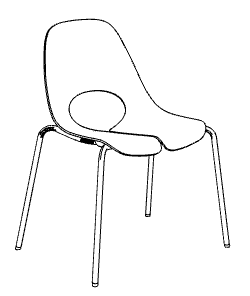 55TL1Krzesło tworzywowe, na 4 nogach ze zintegrowanymi podłokietnikami, powinno posiadać wymiary mieszczące się w przedziałach:Szerokość całkowita łącznie z podłokietnikami: 555-590 mm, Szerokość siedziska: 450-490 mmSzerokość oparcia: 410-450 mmWysokość oparcia: 650-670 mmGłębokość całkowita: 540-590 mm.Głębokość powierzchni siedziska: 440-460 mm.Całkowita wysokość: 770-810 mm, Wysokość siedziska: 470-490 mm,Krzesło musi posiadać:Siedzisko i oparcie w formie kubełka ze zintegrowanymi podłokietnikami – kubełek wykonany z polipropylenu w formie jednolitego odlewuPodstawę wykonane z czarnego polipropylenu, o przekroju owalnym, zwężające się ku podłożu,  Wymagana możliwość użytkowania krzesła na zewnątrz – ma być odporne na warunki atmosferyczne.Stopki polipropylenowe.Kolorystyka: Dla kubełka – wymagana możliwość wyboru z palety min. 3 kolorów.  Kolorystyka do wyboru przez Zamawiającego, na etapie realizacji Przedmiotu Zamówienia.Wymagane dokumenty:Atest / certyfikat wytrzymałościowy zgodnie z normą PN EN 16139,Atest higieniczny na cały wyrób – nie dopuszcza się atestu na składowe krzesła.Widok poglądowy:8P5Pufa w kształcie walca o zaoblonych kształtach, o wymiarach zawartych w zakresie:Średnica 800-820 mmWysokość całkowita / siedziska: 400-420mm.Konstrukcję pufy ma stanowić spieniony polistyren oraz pianka poliuretanowa.Zamawiający wymaga, aby tapicerka użyta do zatapicerowania nakładki siedziska krzesła, była łatwo zmywalna i odporna na zabrudzenia. Tkanina ma posiadać powłokę zapewniającą również wysoką ochronę przeciwbakteryjną i przeciwgrzybiczną. Faktura tapicerki, powinna wizualnie przypominać materiał tkany a nie typowy materiał typu skaj.Kolorystyka: tkanina tapicerska - do wyboru min. 10 kolorów z wzornika producenta.  Kolorystyka do wyboru przez Zamawiającego, na etapie realizacji Przedmiotu Zamówienia.Pufa ma być tapicerowana tkaniną zmywalną o parametrach nie gorszych niż:Skład: warstwa wierzchnia 100% winyl/uretan, podkład 100% poliesterGramatura: min. 680g/m2Odporność na ścieranie: min. 300 000 cykli MartindaleTrudnozapalność: wg EN1021-1, EN-1021-2Ochrona przed bakteriami, plamami i grzybami.W odniesieniu do wszystkich materiałów tapicerskich, Zamawiający na etapie realizacji Przedmiotu Zamówienia, wymagać będzie przedstawienia do wyboru, co najmniej dwóch rodzajów materiałów, które spełniają powyższe wymagania.Widok poglądowy: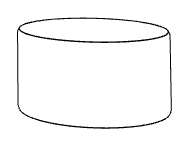 13P3Pufa w kształcie litery „Y” o zaoblonych kształtach, o wymiarach zawartych w zakresie:Szerokość: 800-820mmGłębokość: 740-750mmWysokość: 320-350mm.Szkielet pufy ma stanowić płyta wiórowa o grubości 18-22 mm oraz wypełnienie z pianki poliuretanowej. Pufa ma być wyposażona w regulowane stopki.Zamawiający wymaga, aby tapicerka użyta do zatapicerowania nakładki siedziska krzesła, była łatwo zmywalna i odporna na zabrudzenia. Tkanina ma posiadać powłokę zapewniającą również wysoką ochronę przeciwbakteryjną i przeciwgrzybiczną. Faktura tapicerki, powinna wizualnie przypominać materiał tkany a nie typowy materiał typu skaj.Kolorystyka: tkanina tapicerska - do wyboru min. 10 kolorów z wzornika producenta.  Kolorystyka do wyboru przez Zamawiającego, na etapie realizacji Przedmiotu Zamówienia.Pufa ma być tapicerowana tkaniną zmywalną o parametrach nie gorszych niż:Skład: warstwa wierzchnia 100% winyl/uretan, podkład 100% poliesterGramatura: min. 680g/m2Odporność na ścieranie: min. 300 000 cykli MartindaleTrudnozapalność: wg. EN1021-1, EN-1021-2W odniesieniu do wszystkich materiałów tapicerskich, Zamawiający na etapie realizacji Przedmiotu Zamówienia, wymagać będzie przedstawienia do wyboru, co najmniej dwóch rodzajów materiałów, które spełniają powyższe wymagania.Widok poglądowy: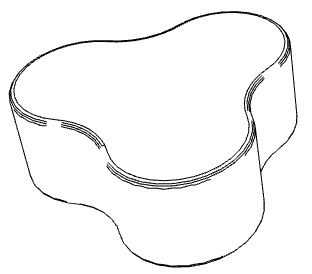 25P4Pufa w kształcie walca o zaoblonych kształtach, o wymiarach zawartych w zakresie:Średnica 400-420 mmWysokość całkowita / siedziska: 400-420mm.Konstrukcję pufy ma stanowić spieniony polistyren oraz pianka poliuretanowa. Zamawiający wymaga, aby tapicerka użyta do zatapicerowania nakładki siedziska krzesła, była łatwo zmywalna i odporna na zabrudzenia. Tkanina ma posiadać powłokę zapewniającą również wysoką ochronę przeciwbakteryjną i przeciwgrzybiczną. Faktura tapicerki, powinna wizualnie przypominać materiał tkany a nie typowy materiał typu skaj.Kolorystyka: tkanina tapicerska - do wyboru z min. 10 kolorów z wzornika producenta.  Kolorystyka do wyboru przez Zamawiającego, na etapie realizacji Przedmiotu Zamówienia.Pufa ma być tapicerowana tkaniną zmywalną o parametrach nie gorszych niż:Skład: warstwa wierzchnia 100% winyl/uretan, podkład 100% poliesterGramatura: min. 680g/m2Odporność na ścieranie: min. 300 000 cykli MartindaleTrudnozapalność: wg. EN1021-1, EN-1021-2Ochrona przed bakteriami, plamami i grzybami.W odniesieniu do wszystkich materiałów tapicerskich, Zamawiający na etapie realizacji Przedmiotu Zamówienia, wymagać będzie przedstawienia do wyboru, co najmniej dwóch rodzajów materiałów, które spełniają powyższe wymagania.Widok poglądowy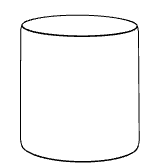 44WRBKrzesło specjalistyczne, na podstawie z Ring Basem, o wymiarach mieszczących się w przedziałach:Szerokość siedziska: 350-380 mmGłębokość siedziska: 340-370 mmNajniższe położenie siedziska na poziomie mieszczącym się w przedziale: 540-580 z regulacją wysokości siedziska w zakresie min. +250mmŚrednica podstawy: 640-660mmWymagania:Siedzisko wykonane z miękkiego poliuretanu w kolorze czarnym.Antypoślizgowa powierzchnia siedziskaKolumna podstawy ma być wyposażona w stalową obręcz, malowaną proszkowo na kolor czarny, tzw. Ring Base służący jako podpórka do stóp.Regulacja wysokości podnóżka Ring Base za pomocą śrubyPodstawa krzesła ma być pięcioramienna, poliamidowa w kolorze czarnymPodstawa ma być wyposażona w kółkostopki, do twardych powierzchni.Płynna regulacja wysokości krzesła za pomocą podnośnika pneumatycznegoWidok poglądowy:24TWB2Krzesło specjalistyczne na stopkach, o wymiarach mieszczących się w przedziałach:Szerokość siedziska: 350-380 mmGłębokość siedziska: 340-370 mmNajniższe położenie siedziska na poziomie mieszczącym się w przedziale: 410-450 z regulacją wysokości siedziska w zakresie min. +250mmŚrednica podstawy: 640-660mmWymagania:Siedzisko wykonane z miękkiego poliuretanu w kolorze czarnym.Antypoślizgowa powierzchnia siedziskaPodstawa krzesła ma być pięcioramienna, poliamidowa w kolorze czarnymPodstawa ma być wyposażona w stopki do twardych powierzchni z zatopionym filcem.Płynna regulacja wysokości krzesła za pomocą podnośnika pneumatycznegoWidok poglądowy:80K1Krzesło obrotowe na kółkach z siatkowym oparciem i zagłówkiem, powinno posiadać wymiary mieszczące się w przedziałach:Szerokość siedziska 460-500 mmGłębokość siedziska 460-520 mmNajniższe położenie siedziska na poziomie 400-430mm, regulowana co najmniej w zakresie min. +90mmSzerokość oparcia 420-450 mmWysokość oparcia 530-550 mmWysokość całkowita liczona do krańca oparcia przy położeniu siedziska na najniższym poziomie – ma mieścić się w zakresie – 1150- 1200 - mmZagłówek regulowany na wysokość w zakresie min. 65mm + regulacja kąta pochyleniaWysokość zagłówka min.  150 mmSzerokość zagłówka min. 240 mmŚrednica pięcioramiennej podstawy Ø660-720 mmKrzesło musi posiadać:Siedzisko tapicerowane tkaniną z czarną osłoną. Szkielet siedziska wykonany ze sklejki drzew liściastych, min. 7 warstwowej, grubości min. 10mm.Ramka oparcia ma być wykonana z poliamidu wzmacnianego włóknem szklanym, tapicerowana siatką o ścieralności min. 200tys. cykli.Łącznik oparcia 4-ro ramienny wykonany z poliamidu. Łącznik w postaci „łapy” – mocowanie do ramki oparcia w 4 punktach.Elementy tworzywowe w kolorze czarnym.Regulacja wysokości oparcia w zakresie min. 60mmZagłówek siatkowy w czarnej ramce, mocowany do ramki oparcia za pośrednictwem poliamidowego łącznika w kolorze czarnym.Mechanizm regulacji podparcia lędźwi góra-dół w zakresie ok. 500mm.Podłokietniki z nakładkami z tworzywa sztucznego z dodatkiem talku.Nakładki z miękkiego PU w kolorze czarnym.Podłokietniki 2-D w kolorze czarnym. Wymagana – regulacja góra – dół w zakresie min. 100mm oraz regulacja rozstawu min. 40mm. Podstawę pięcioramienną, wykonaną z poliamidu w kolorze czarnym.Podnośnik gazowy z płynną regulację wysokości bez osłony.Mechanizm synchroniczny posiadający funkcje:Możliwość swobodnego kołysania Synchroniczne odchylanie oparcia i siedziska w stosunku 2:1Możliwość zablokowania oparcia w min. 5 pozycjachRegulacja wysokości oparcia w zakresie min. 50 mmRegulacja głębokości siedziska w zakresie min. 50 mmKółka o średnicy min. 60 mm przystosowane do miękkich lub twardych powierzchni.Kolorystyka: tkanina tapicerska - do wyboru z min. 10 kolorów z wzornika producenta.  Kolorystyka do wyboru przez Zamawiającego, na etapie realizacji Przedmiotu Zamówienia.Krzesło tapicerowane tkaniną o parametrach nie gorszych niż:Skład: 100% poliesterGramatura: min. 250 g/m2Ścieralność: min. 100 000 cykli Martindala,Niepalność: wg EN 1021-1, EN 1021-2W odniesieniu do wszystkich materiałów tapicerskich, Zamawiający na etapie realizacji Przedmiotu Zamówienia, wymagać będzie przedstawienia do wyboru, co najmniej dwóch rodzajów materiałów, które spełniają powyższe wymagania.Wymagane dokumenty:Certyfikat / atest wytrzymałościowy zgodnie z EN 1335  Protokół oceny Ergonomicznej w oparciu o Rozporządzenie Ministra Pracy i Polityki Socjalnej z 1 grudnia 1998 (Dz.U.N 148, poz. 973)Certyfikat wdrożenia przez producenta krzeseł, Systemu Zarządzania Środowiskowego zgodnie z normą ISO14001:2005 w zakresie projektowania, produkcji i sprzedaży mebli biurowych. Certyfikat musi być wystawiony przez niezależną jednostkę uprawnioną do wydawania tego rodzaju zaświadczeń. Jako jednostkę niezależną uznaje się każdą jednostkę badawczą i certyfikującą posiadającą akredytację krajowego ośrodka certyfikującego – w przypadku Polski jest to Polskie Centrum Akredytacji (PCA), w przypadku certyfikatów wystawionych przez kraj zrzeszony w Unii Europejskiej, jako jednostkę niezależną uznaje się każdą jednostkę badawczą i certyfikującą posiadającą akredytację odpowiednika PCA w tym kraju.Certyfikat wdrożenia przez producenta krzeseł, Systemu Zarządzania Jakością zgodnie z normą ISO
9001 w zakresie projektowania, produkcji i sprzedaży mebli biurowych. Certyfikat musi być wystawiony
przez niezależną jednostkę uprawnioną do wydawania tego rodzaju zaświadczeń. Jako jednostkę
niezależną uznaje się każdą jednostkę badawczą i certyfikującą posiadającą akredytację krajowego
ośrodka certyfikującego – w przypadku Polski jest to Polskie Centrum Akredytacji (PCA), w przypadku
certyfikatów wystawionych przez kraj zrzeszony w Unii Europejskiej, jako jednostkę niezależną uznaje
się każdą jednostkę badawczą i certyfikującą posiadającą akredytację odpowiednika PCA w tym kraju.Widok poglądowy:72K1_SKrzesło obrotowe z zagłówkiem i stałymi podłokietnikami, o wymiarach mieszczących się w przedziałach:Wysokość siedziska w najniższym położeniu: 410-430mm z regulacją wysokości w zakresie min. 90mmWysokość całkowita (bez zagłówka) przy położeniu siedziska w najniższym punkcie: 1090-1120 mmSzerokość siedziska: 540-560mmGłębokość siedziska: 500-520mmSzerokość oparcia: 500-510mm w dolnej części, 440-460 w górnej częściSzerokość zagłówka: 220-240 mm, wysokość tarczy zagłówka: 190-210 mmWysokość oparcia: 680-700mmWysokość podłokietników: 250-270 mm (mierząc od powierzchni siedziska)Średnica podstawy 720-740 mmWymagania:Siedzisko, oparcie i zagłówek w całości tapicerowane.Szkielet główny ma składać się z min. 9-warstwowej sklejki bukowej o grubości w zakresie 13-15mmSzkielet siedziska i oparcia: min. 5-warstwowa sklejka bukowa grubości min. 7mm, obłożony gąbką o grubości min. 60mm; Siedzisko i oparcie odpowiednio wyprofilowane, aby zwiększyć komfort użytkowania.Szkielet zagłówka wykonany z min. 5-warstw. sklejki bukowej grubości min. 7mm, pokrytej pianką.Zagłówek regulowany na wysokość w zakresie min. 60 mm. Podłokietniki stałe: szkielet wykonany ze stalowej rury min. Ø22x2.5 mm. Tapicerowana nakładka podłokietnika ma być wykonana z litego drewna, obłożona gąbką o grubości 9-10 mmMechanizm posiadający funkcje:Możliwość swobodnego kołysania sięMożliwość blokady siedziska i oparcia w min. 5 pozycjachKąt pochylenia oparcia min. 15° (wraz z siedziskiem)Regulowana wysokość fotela za pomocą podnośnika pneumatycznegoRegulacja siły oporu oparcia za pomocą pokrętłaPięcioramienna podstawa z polerowanego aluminium, wykonana jako jednolity odlew, niespawana.Samohamowne kółka min. Ø65mm do twardych powierzchni.Kolorystyka do wyboru przez Zamawiającego, na etapie realizacji Przedmiotu Zamówienia, z palety min. 10 kolorów.Krzesło tapicerowane tkaniną o parametrach nie gorszych niż:Skład: ok. 50% poliamid, 30% wełna, 20% lenGramatura: min. 390 g/m2Ścieralność: ≥ 50 tys. cykli Martindale’aTrudnopalność wg: EN 1021-1, EN 1021-2, W odniesieniu do wszystkich materiałów tapicerskich, Zamawiający na etapie realizacji Przedmiotu Zamówienia, wymagać będzie przedstawienia do wyboru, co najmniej dwóch rodzajów materiałów, które spełniają powyższe wymagania.Wymagane dokumenty:Atesty wytrzymałościowy zgodnie z normą: BS 5459-2, potwierdzający możliwość użytkowania krzesła w trybie pracy ciągłej (24/7)Atesty wytrzymałościowy zgodnie z normą: PN-EN 1335Widok poglądowy: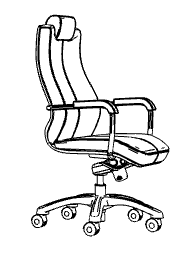 3ST8Stolik kwadratowy na podstawie kolumnowej, o wymiarach zawartych w przedziałach:Wysokość całkowita: 740-760 mmSzerokość i głębokość blatu: 600-620 mmBudowa:Blat stolika wykonany z płyty wiórowej grubości 25-28 mm, obustronnie laminowanej o klasie higieniczności E1, obrzeże ABS dobrane pod kolor płyty.Podstawa powinna składać się z kolumny wykonanej z rury o średnicy Ø75-85 mm oraz talerza w kształcie kwadratu, o wymiarze boku w zakresie max. 450-470mm, nawiązującego kształtem do blatu stolika. Podstawa ma być wyposażona w stopki z możliwością poziomowania w zakresie +10mm. Kolorystyka – płyta meblowa – do wyboru z min. 15 kolorów z wzornika producenta. Podstawa – do wyboru z min. 6 kolorów z wzornika producenta.  Kolorystyka do wyboru przez Zamawiającego, na etapie realizacji Przedmiotu Zamówienia.Wymagane dokumenty: atest / certyfikat wytrzymałościowy wg PN-EN 15372,Widok poglądowy: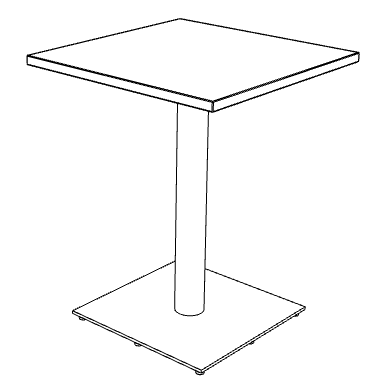 10K5Krzesło stacjonarne na 4 nogach, o wymiarach zawartych w przedziałach:szerokość siedziska: 390-410 mm,głębokość siedziska: 400-420 mm,szerokość oparcia: 320-340 mm,wysokość siedziska: 430-450 mm,całkowita wysokość krzesła: 840-860 mm,całkowita głębokość: 530-550 mm,całkowita szerokość: 490-510 mm.Krzesło ma posiadać posiada:Siedzisko i oparcie wykonane ze sklejki bukowej min. 8-warstwowej, gięto-klejonej o grubości 10-12 mm, pokrytej obustronnie laminatem. Krawędzie z widoczną sklejką, zabezpieczone woskiem.Siedzisko wraz z oparciem wykonane z jednej miski. Rama krzesła składająca się z 4 nóg, nogi wykonane z rury stalowej o przekroju min. Ø16x2 mm, malowanej proszkowo. Mocowanie siedziska wykonane z płaskownika grubości 3-5mm.Wszystkie łączenia estetyczne. Połączenie miski siedziska z ramą niewidoczne.Nogi wyposażone w stopki tworzywowe do twardych powierzchni.Możliwość sztaplowania do min. 4 sztuk w słupku.Kolorystyka: sklejka laminowana – do wyboru min. 10 kolorów z wzornika producenta. Dla podstawy – możliwość wyboru z palety min. 5 kolorów.  Kolorystyka do wyboru przez Zamawiającego, na etapie realizacji Przedmiotu Zamówienia.Wymagane dokumenty:Atest / certyfikat wytrzymałościowy zgodnie z PN-EN 16139, PN-EN 1728, PN-EN 1022 Atest higieniczny na całe krzesło lub całą linię krzeseł.Widok poglądowy: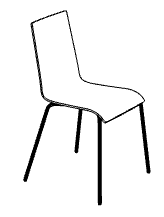 41WST20Wózek do przewozu zesztaplowanych stołów, o wymiarach mieszczących się w przedziałach: długość minimalna 1800-2000mm, głębokość 850-880mm, wysokość 1050-1150mm.Wymagania:wózek ma być wykonany z profili o wymiarach mieszczących się w przedziałach ok. 40-45mm oraz stalowej rury o średnicy min. 25mm.4 kółka w tym min. 2 z nich wyposażone w hamulecdługość wózka ma być regulowana – w celu umożliwienia transportu stołów o różnych wymiarachdla ochrony transportowanych blatów – wymagane zastosowanie filcowych podkładek na wózkuwózek ma posiadać rączkę ułatwiającą transportKolorystyka – elementy metalowe, malowane proszkowo na kolor czarny.Widok poglądowy: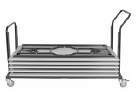 2R6Szafa ubraniowa, metalowa na nóżkach, o wymiarach mieszczących się w przedziale:Szerokość: 400-420mm, Głębokość: 500-520mm, Wysokość: 1940-1980mm.Wymagania:Szafa ma być wyposażona w plastikowy drążek, wieszaki ubraniowe, haczyk na ręcznik lusterko oraz samoprzylepny plastikowy wizytownik. Zamek cylindryczny zamykany w min. trzech punktachSzafa ma posiadać jedne drzwiDrzwi szafy z perforacją o nowoczesnym designie. Światło pomiędzy półką wewnętrzną a wieńcem min. 300 mm. Wszystkie elementy szafy mają być wykonane z blachy o gr. min. 0,5 mm.Każda komora szafy ma być podzielona na dwa przedziały, umożliwiające oddzielne umieszczenie odzieży ochronnej i ubrań codziennych.Szafa ma być wyposażona w nogi ze stopką regulacyjną (regulowaną w zakresie min. +10 mm).Wykończenie: Kolorystyka do wyboru przez Zamawiającego, na etapie realizacji Przedmiotu Zamówienia, do wyboru z min. 10 kolorów z palety RAL w tym Ral 7035Widok poglądowy: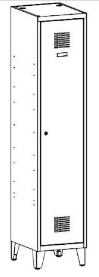 44R7Szafa ubraniowa, metalowa na nóżkach, z drzwiami „L” o wymiarach mieszczących się w przedziale:Szerokość: 400-420mm, Głębokość: 500-520mm, Wysokość: 1940-1980mm.Wymagania:Szafa ma posiadać dwoje drzwi kształcie litery „L".Szafa ma być zamykana zamkami cylindrycznymi z ryglowaniem w jednym punkcie. Wyposażona w drążek ubraniowy z min. 2 haczykami, samoprzylepny wizytownik. Drzwi z perforacją o nowoczesnym designie. Drzwi z dwoma wzmocnieniami wykonane z blachy min. 0,6 mm, pozostałe elementy szafy z blachy min. 0,5 mm.Szafa ma być wyposażona w nogi ze stopką regulacyjną (regulowaną w zakresie min. +10 mm).Wykończenie: Kolorystyka do wyboru przez Zamawiającego, na etapie realizacji Przedmiotu Zamówienia, do wyboru z min. 10 kolorów z palety RAL w tym Ral 7035Widok poglądowy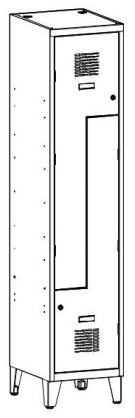 42S3Biurko prostokątne na 4 nogach o wymiarach: szerokość 1200mm, głębokość 700mm, wysokość 720-740mm Blat: wykonany z płyty obustronnie laminowanej o klasie higieniczności E1, grubości 25 - 28 mm, oklejonej obrzeżem ABS grubości 2-3 mm, w kolorze blatu.Rama: mocowana do blatu za pomocą śrub wkręcanych w metalowe mufy. Nie dopuszcza się montażu na „ostro”. Rama stalowa, prostokątna, spawana o szerokości dopasowanej do szerokości biurka i głębokości pomiędzy 350-450mm umożliwiająca zainstalowanie pojemnych kanałów kablowych, mieszczących min. 2 przedłużacze i wiązkę kabli. W celu zwiększenia komfortu użytkowania, rama powinna być przesunięta w stronę krawędzi przeciwległej do użytkownika i mocowanie powinno się rozpoczynać max. 150mm od krawędzi przeciwległej dla użytkownika. Rama wykonana z 2 profili zamkniętych o przekroju min. 50x25mm i grubości ścianki min. 2mm oraz perforowanego profilu „C”, przyspawanego na końcach profili zamkniętych, służącego do montażu podstaw. Rama malowana proszkowo na kolor czarny.Podstawa: 4 nogi stalowe, wykonane z profili zamkniętych o przekroju 50-60x25mm i grubości ścianki min. 2mm, usytuowane w narożach blatu. Nogi wyposażone w stopki min. fi 25mm, pozwalające na regulację poziomu nie mniejszą niż 15mm.  Nogi powinny być montowane do ramy na zasadzie „metal-metal”. Nogi malowane proszkowo.Zamawiający wymaga, aby biurko posiadało możliwość identyfikacji poprzez zamontowanie niezależnego, łatwo demontowalnego elementu. Element wykonany z metalu lub tworzywa sztucznego, umożliwiający wielokrotną zmianę podpisu biurka. Minimalny wymiar elementu identyfikacyjnego 350x50mm. Element ma pełnić również rolę maskownicy, maskującej miejsce montażu podstawy do ramy podblatowej.Kanał kablowy poziomy montowany do ramy biurka.Kanał montowany między metalowymi elementami wzdłużnymi ramy. Kanał zatrzaskiwany, łatwo demontowany, w całości wykonany z metalu. Wymiary kanału: dł.  20 - 30cm, szerokość 40-45 cm. Komplet – min. 3 sztukiKolorystyka: płyta meblowa - do wyboru z min. 12 kolorów z wzornika producenta. Podstawa malowana proszkowo – do wyboru z min. 3 kolorów z wzornika producenta w tym kolor alu.  Kolorystyka do wyboru przez Zamawiającego, na etapie realizacji Przedmiotu Zamówienia.Wymagane dodatkowe funkcje użytkowe: W celu równoległego ustawienia nóg w sąsiadujących biurkach, wymagana jest możliwość regulacji pionowego ustawienia nogi w zakresie min.3stopni. Regulacja za pomocą niezależnego elementu regulującego. Zamawiający wymaga, aby biurko miało możliwość zamontowania co najmniej: kanału kablowego poziomego i pionowego oraz panelu dolnego lub górnego. Dodatkowe elementy powinny być montowane do ramy biurka – bez wykonywania dodatkowych otworów w ramie i blacie.Biurko ma mieć możliwość rozbudowy w przyszłości, poprzez dodatkowy blat roboczy, połączony krótszym bokiem za pomocą wspólnych nóg. Wymagane dokumenty: Certyfikat wytrzymałościowy wg normy EN  527-1, EN 527-2Atest higieniczny na cały mebel lub daną linię meblową (nie dopuszcza się na atestów na same składowe mebla)Dokument potwierdzający spełnienie Rozporządzenia MPiPS z 1 grudnia 1998 (Dz.U. Nr 148,poz.973)Certyfikat wdrożenia przez producenta biurek, Systemu Zarządzania Środowiskowego zgodnie z normą ISO14001:2005 w zakresie projektowania, produkcji i sprzedaży mebli biurowych. Certyfikat musi być wystawiony przez niezależną jednostkę uprawnioną do wydawania tego rodzaju zaświadczeń. Jako jednostkę niezależną uznaje się każdą jednostkę badawczą i certyfikującą posiadającą akredytację krajowego ośrodka certyfikującego – w przypadku Polski jest to Polskie Centrum Akredytacji (PCA), w przypadku certyfikatów wystawionych przez kraj zrzeszony w Unii Europejskiej, jako jednostkę niezależną uznaje się każdą jednostkę badawczą i certyfikującą posiadającą akredytację odpowiednika PCA w tym kraju.Certyfikat wdrożenia przez producenta biurek, Systemu Zarządzania Jakością zgodnie z normą ISO
9001 w zakresie projektowania, produkcji i sprzedaży mebli biurowych. Certyfikat musi być wystawiony przez niezależną jednostkę uprawnioną do wydawania tego rodzaju zaświadczeń. Jako jednostkę niezależną uznaje się każdą jednostkę badawczą i certyfikującą posiadającą akredytację krajowego ośrodka certyfikującego – w przypadku Polski jest to Polskie Centrum Akredytacji (PCA), w przypadku certyfikatów wystawionych przez kraj zrzeszony w Unii Europejskiej, jako jednostkę niezależną uznaje się każdą jednostkę badawczą i certyfikującą posiadającą akredytację odpowiednika PCA w tym krajuWidok poglądowy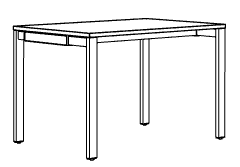 7S1Biurko prostokątne o wymiarach: szerokość 1600mm, głębokość 800mm, wysokość 720-760mm. Biurko na nogach o profilu zamkniętym. Blat: wykonany z płyty obustronnie laminowanej o klasie higieniczności E1, grubości 25 - 28 mm, oklejonej obrzeżem ABS grubości 2-3 mm, w kolorze blatu. Blat wyposażony w przelotkę na okablowanie – przelotka okrągła lub kwadratowa, wykonana z tworzywa lub gładkiego ABS. Wymagany otwór w blacie min. fi 70mm. Miejsce położenia przelotki oraz kolorystyka do ustalenia z Zamawiającym na etapie realizacji Przedmiotu Zamówienia.Rama: mocowana do blatu za pomocą śrub wkręcanych w metalowe mufy. Rama stalowa o szerokości dopasowanej do szerokości biurka i głębokości pomiędzy 350-450mm umożliwiająca zainstalowanie pojemnych kanałów kablowych, mieszczących min. 2 przedłużacze i wiązkę kabli. W celu zwiększenia komfortu użytkowania, rama powinna być przesunięta w stronę krawędzi przeciwległej do użytkownika i mocowanie powinno się rozpoczynać max. 150mm od krawędzi przeciwległej dla użytkownika. Rama prostokątna, spawana, wykonana z 2 profili zamkniętych o przekroju min. 50x25mm i grubości ścianki min. 2mm. oraz perforowanego profilu „C”, przyspawanego na końcach profili zamkniętych, służącego do montażu podstaw. Rama malowana proszkowo na kolor czarny.Podstawa: 2 nogi stalowe, profil zamknięty. Każda noga ma być wykonana z 4 profili zamkniętych o przekroju min. 50-60x25mm i grubości ścianki min. 2mm. W elemencie poziomym dolnym, mają być zamocowane stopki min. fi 25mm, pozwalające na regulację poziomu nie mniejszą niż 15mm.  Nogi powinny być montowane do ramy na zasadzie „metal-metal”. Mocowanie nogi do ramy ma się odbywać od wewnętrznej strony biurka. Od strony zewnętrznej – na profilu nogi brak widocznego mocowania – nie dopuszcza się maskownic itp.Kanał kablowy poziomy montowany do ramy biurka.Kanał montowany między metalowymi elementami wzdłużnymi ramy. Kanał zatrzaskiwany, łatwo demontowany, w całości wykonany z metalu. Wymiary kanału: dł.  20 - 30cm, szerokość 40-45 cm. Komplet – min. 2 sztukiKolorystyka: płyta meblowa - do wyboru min. 12 kolorów z wzornika producenta. Podstawa malowana proszkowo – do wyboru min. 3 kolory z wzornika producenta w tym kolor alu. Kolorystyka do wyboru przez Zamawiającego, na etapie realizacji Przedmiotu Zamówienia.Zamawiający wymaga, aby wszystkie elementy mebli o symbolach: S1, S3, R1, R2, R3, R4, R5, R5_1 stanowiły jeden system meblowy (jedna linia produktowa) jak również były w jednakowych kolorach. Kolory zostaną wybrane przez Zamawiającego na etapie realizacji Przedmiotu Zamówienia z wzornika opisanych jak wyżej, w tym biały.Wymagane dodatkowe funkcje użytkowe: W celu równoległego ustawienia nóg w sąsiadujących biurkach, wymagana jest możliwość regulacji pionowego ustawienia nogi w zakresie min.3stopni. Regulacja za pomocą niezależnego elementu regulującego. Zamawiający wymaga, aby biurko miało możliwość zamontowania co najmniej: kanału kablowego poziomego i pionowego oraz panelu dolnego lub górnego. Dodatkowe elementy powinny być montowane do ramy biurka – bez wykonywania dodatkowych otworów w ramie i blacie.Wymagane dokumenty: Certyfikat wytrzymałościowy wg normy EN  527-1, EN 527-2Atest higieniczny na cały mebel lub daną linię meblową (nie dopuszcza się na atestów na same składowe mebla)Dokument potwierdzający spełnienie Rozporządzenia MPiPS z 1 grudnia 1998 (Dz.U. Nr 148, poz.973)Certyfikat wdrożenia przez producenta biurek, Systemu Zarządzania Środowiskowego zgodnie z normą ISO14001:2005 w zakresie projektowania, produkcji i sprzedaży mebli biurowych. Certyfikat musi być wystawiony przez niezależną jednostkę uprawnioną do wydawania tego rodzaju zaświadczeń. Jako jednostkę niezależną uznaje się każdą jednostkę badawczą i certyfikującą posiadającą akredytację krajowego ośrodka certyfikującego – w przypadku Polski jest to Polskie Centrum Akredytacji (PCA), w przypadku certyfikatów wystawionych przez kraj zrzeszony w Unii Europejskiej, jako jednostkę niezależną uznaje się każdą jednostkę badawczą i certyfikującą posiadającą akredytację odpowiednika PCA w tym kraju.Certyfikat wdrożenia przez producenta biurek, Systemu Zarządzania Jakością zgodnie z normą ISO
9001 w zakresie projektowania, produkcji i sprzedaży mebli biurowych. Certyfikat musi być wystawiony
przez niezależną jednostkę uprawnioną do wydawania tego rodzaju zaświadczeń. Jako jednostkę niezależną uznaje się każdą jednostkę badawczą i certyfikującą posiadającą akredytację krajowego ośrodka certyfikującego – w przypadku Polski jest to Polskie Centrum Akredytacji (PCA), w przypadku certyfikatów wystawionych przez kraj zrzeszony w Unii Europejskiej, jako jednostkę niezależną uznaje się każdą jednostkę badawczą i certyfikującą posiadającą akredytację odpowiednika PCA w tym kraju.Widok poglądowy: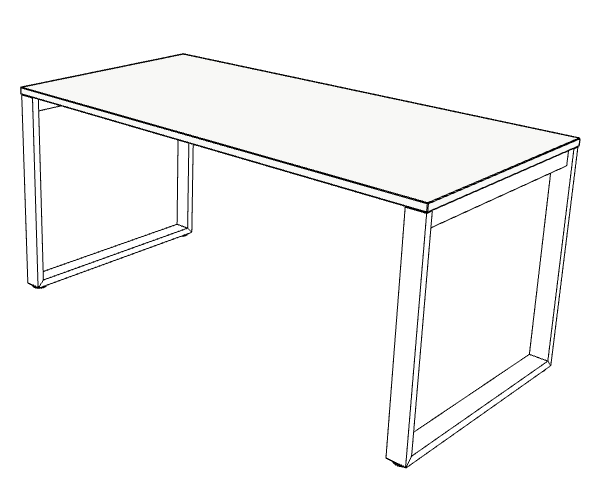 60S1_1Biurko gabinetowe, prostokątne o wymiarach: szerokość: 1600 mm, głębokość: 800 mm, wysokość: 730-760mm.Blat: wykonany z płyty obustronnie laminowanej o klasie higieniczności E1, grubości 25 - 28 mm, oklejonej obrzeżem ABS grubości 2-3 mm, w kolorze blatu.Rama: mocowana do blatu za pomocą śrub wkręcanych w metalowe mufy. Nie dopuszcza się montażu na „ostro”. Rama stalowa, prostokątna, spawana o szerokości dopasowanej do szerokości biurka i głębokości pomiędzy 350-450mm umożliwiająca zainstalowanie pojemnych kanałów kablowych, mieszczących min. 2 przedłużacze i wiązkę kabli. W celu zwiększenia komfortu użytkowania, rama powinna być przesunięta w stronę krawędzi przeciwległej do użytkownika i mocowanie powinno się rozpoczynać max. 150mm od krawędzi przeciwległej dla użytkownika. Rama wykonana z 2 profili zamkniętych o przekroju min. 50x25mm i grubości ścianki min. 2mm. oraz perforowanego profilu „C”, przyspawanego na końcach profili zamkniętych, służącego do montażu podstaw. Rama malowana proszkowo na kolor czarny.Podstawa: 2 nogi płytowe, każda grubości w zakresie 45-50 mm, oklejonej obrzeżem ABS 2-3 mm, w kolorze nogi. Każda noga powinna posiadać niewidoczne, metalowe wzmocnienie, zamontowane wewnątrz nogi. Rama blatu musi być mocowana do wzmocnienia nogi. Nogi wyposażone w stopki min. fi 25 mm, pozwalające na regulację poziomu nie mniejszą niż 15 mm.Kolorystyka: płyta meblowa - do wyboru min. 12 kolory z wzornika producenta. Kolorystyka do wyboru przez Zamawiającego, na etapie realizacji Przedmiotu Zamówienia.Zamawiający wymaga, aby wszystkie elementy mebli o symbolach: S1_1, R1_1, R2_1, R3_1, R4_1 stanowiły jeden system meblowy (jedna linia produktowa) jak również były w jednakowych kolorach. Kolory zostaną wybrane przez Zamawiającego na etapie realizacji Przedmiotu Zamówienia z wzornika opisanych jak wyżej, w tym biały.Wymagane dodatkowe funkcje użytkowe: Zamawiający wymaga, aby biurko miało możliwość zamontowania co najmniej: kanału kablowego poziomego i pionowego oraz panelu dolnego lub górnego. Dodatkowe elementy powinny być montowane do ramy biurka – bez wykonywania dodatkowych otworów w ramie i blacie.Wymagane dokumenty:Certyfikat lub atest wytrzymałościowy wg normy EN  527-1, EN 527-2, Atest higieniczny na cały mebel lub daną linię meblową (nie dopuszcza się na atestów na same składowe mebla)Dokument potwierdzający spełnienie Rozporządzenia MPiPS z 1 grudnia 1998 (Dz.U. Nr 148, poz.973)Certyfikat wdrożenia przez producenta biurek, Systemu Zarządzania Środowiskowego zgodnie z normą ISO14001:2005 w zakresie projektowania, produkcji i sprzedaży mebli biurowych. Certyfikat musi być wystawiony przez niezależną jednostkę uprawnioną do wydawania tego rodzaju zaświadczeń. Jako jednostkę niezależną uznaje się każdą jednostkę badawczą i certyfikującą posiadającą akredytację krajowego ośrodka certyfikującego – w przypadku Polski jest to Polskie Centrum Akredytacji (PCA), w przypadku certyfikatów wystawionych przez kraj zrzeszony w Unii Europejskiej, jako jednostkę niezależną uznaje się każdą jednostkę badawczą i certyfikującą posiadającą akredytację odpowiednika PCA w tym kraju.Certyfikat wdrożenia przez producenta biurek, Systemu Zarządzania Jakością zgodnie z normą ISO
9001 w zakresie projektowania, produkcji i sprzedaży mebli biurowych. Certyfikat musi być wystawiony
przez niezależną jednostkę uprawnioną do wydawania tego rodzaju zaświadczeń. Jako jednostkę niezależną uznaje się każdą jednostkę badawczą i certyfikującą posiadającą akredytację krajowego ośrodka certyfikującego – w przypadku Polski jest to Polskie Centrum Akredytacji (PCA), w przypadku certyfikatów wystawionych przez kraj zrzeszony w Unii Europejskiej, jako jednostkę niezależną uznaje się każdą jednostkę badawczą i certyfikującą posiadającą akredytację odpowiednika PCA w tym kraju.Biurko ma być wyposażone w panel dolny, frontowy, montowany do biurka.Panel dolny frontowy do biurka, o wymiarach: szerokość dopasowana do szerokości biurka (nie mniejsza niż 1460 mm), wysokość zawarta w przedziale 340-370 mm. Krawędź dolna panelu na poziomie 320-340 mm od podłoża. Panel wykonany z płyty obustronnie laminowanej o klasie higieniczności E1, grubości min. 18 mm, oklejonej obrzeżem ABS w kolorze płyty. Panel montowany do ramy biurka za pomocą min. 2 metalowych uchwytów – nie dopuszcza się montażu panelu do blatu biurka. Każdy uchwyt musi posiadać możliwość regulacji pionowania panelu niezależnie od biurka, regulacja z użyciem klucza imbusowego.Wymagane dokumenty:Atest higieniczny na cały mebel lub daną linię meblową (nie dopuszcza się na atestów na same składowe mebla)Certyfikat wdrożenia przez producenta biurek, Systemu Zarządzania Środowiskowego zgodnie z normą ISO14001:2005 w zakresie projektowania, produkcji i sprzedaży mebli biurowych. Certyfikat musi być wystawiony przez niezależną jednostkę uprawnioną do wydawania tego rodzaju zaświadczeń. Jako jednostkę niezależną uznaje się każdą jednostkę badawczą i certyfikującą posiadającą akredytację krajowego ośrodka certyfikującego – w przypadku Polski jest to Polskie Centrum Akredytacji (PCA), w przypadku certyfikatów wystawionych przez kraj zrzeszony w Unii Europejskiej, jako jednostkę niezależną uznaje się każdą jednostkę badawczą i certyfikującą posiadającą akredytację odpowiednika PCA w tym kraju.Certyfikat wdrożenia przez producenta biurek, Systemu Zarządzania Jakością zgodnie z normą ISO
9001 w zakresie projektowania, produkcji i sprzedaży mebli biurowych. Certyfikat musi być wystawiony przez niezależną jednostkę uprawnioną do wydawania tego rodzaju zaświadczeń. Jako jednostkę niezależną uznaje się każdą jednostkę badawczą i certyfikującą posiadającą akredytację krajowego ośrodka certyfikującego – w przypadku Polski jest to Polskie Centrum Akredytacji (PCA), w przypadku certyfikatów wystawionych przez kraj zrzeszony w Unii Europejskiej, jako jednostkę niezależną uznaje się każdą jednostkę badawczą i certyfikującą posiadającą akredytację odpowiednika PCA w tym kraju. Biurko ma być wyposażone w poziomy kanał kablowy.Kanał kablowy poziomy montowany do ramy biurka.Kanał montowany między metalowymi elementami wzdłużnymi ramy. Kanał zatrzaskiwany, łatwo demontowany, w całości wykonany z metalu. Wymiary kanału: dł.  20 - 30cm, szerokość 40-45 cm. Komplet – min. 3 sztukiWidok poglądowy: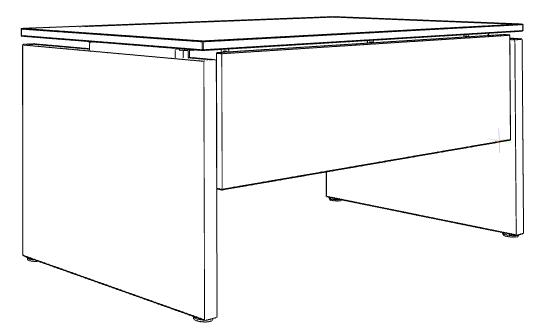 4R5Kontener mobilny o wymiarach: szerokość 430-450mm, głębokość 580-600mm, wysokość 560-590mmBudowa: kontener powinien być wykonany z płyty wiórowej obustronnie laminowanej o klasie higieniczności E1. Krawędzie, oklejone obrzeżem ABS – obrzeże dobrane pod kolor płyty.  Korpus, plecy, front oraz wieniec dolny i górny wykonane z płyty grubości min.18 mm przy założeniu, że wszystkie elementy mają być wykonane z tej samej grubości płyty. Kontener powinien posiadać piórnik wykonany z tworzywa i 3 szuflady o wkładach metalowych o dopuszczalnym obciążeniu min. 20 kg. Szuflady bez uchwytów, funkcję uchwytu ma pełnić min. 15 mm szczelina pomiędzy frontem szuflad a korpusem. Front szuflady powinien nachodzić na top kontenera. Szuflada powinna mieć fabryczne otwory do ewentualnego zamontowania separatorów.Prowadnice kulkowe zapewniające wysuw szuflad min. 80%. Wytrzymałość prowadnic min. 50 tys. cykli.  Zamek centralny z dwoma kluczami łamanymi, zamykający jednocześnie wszystkie szuflady kontenera. Kontener ma mieć możliwość wysunięcia na raz tylko jednej szuflady metalowej. W celu zachowania większej wytrzymałości kontenera, 4 kółka muszą być mocowane jednocześnie do boku i wieńca dolnego.  Max. średnica kółek fi 40mm, Korpus kontenera klejony, montowany w fabryce producenta w celu zwiększenia wytrzymałości mebla.Kolorystyka: płyta meblowa - do wyboru min. 12 kolorów z wzornika producenta.  Kolorystyka do wyboru przez Zamawiającego, na etapie realizacji Przedmiotu Zamówienia.Zamawiający wymaga, aby wszystkie elementy mebli o symbolach: S1, S3, R1, R2, R3, R4, R5, R5_1 stanowiły jeden system meblowy (jedna linia produktowa) jak również były w jednakowych kolorach. Kolory zostaną wybrane przez Zamawiającego na etapie realizacji Przedmiotu Zamówienia z wzornika opisanych jak wyżej, w tym biały.Wymagane dodatkowe funkcje użytkowe: Szuflady z cichym domykiem.System klucza matkiMożliwość wymiany samej wkładki zamkaWymagane dokumenty:Atest wytrzymałości prowadnic wg normy EN15338Certyfikat lub atest wytrzymałościowy wg normy EN 14073-2Atest higieniczny na cały mebel lub daną linię meblową (nie dopuszcza się na atestów na same składowe mebla)Widok poglądowy:63R5_1Kontener mobilny o wymiarach: szerokość 430-450 mm, głębokość 580-600mm, wysokość 560-590mmWymagania – analogicznie jak dla pozycji R5Widok poglądowy: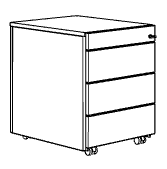 4R5_2Kontener mobilny wąski o wymiarach: szerokość 330-350mm, głębokość 580-600mm, wysokość 560-590mmPozostałe wymagania – analogicznie jak dla pozycji R5.Widok poglądowy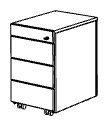 9K1_4Krzesło obrotowe, powinno posiadać wymiary zawarte w przedziałach: Szerokość oparcia: 430-450 mmWysokość tarczy oparcia: 520-540 mmSzerokość siedziska: 450-470 mm,Głębokość powierzchni siedziska: 420-450 mm.Wysokość siedziska w najniższym położeniu: 420-440 mm z regulacją wysokości w zakresie min. 130 mmWysokość całkowita, liczona do krańca oparcia przy położeniu siedziska w najniższym punkcie: 970-990 mm.Średnica podstawy: 680-720 mmKrzesło musi posiadać:Siedzisko, oparcie i zagłówek tapicerowaneOparcie z tylną osłoną wykonaną z tworzywa w kolorze czarnym. Osłona w postaci ramki z widocznym, poziomym żebrowaniem. Szkielet oparcia wykonany z tworzywa.Szkielet siedziska ma być wykonany na bazie sklejki bukowej min. 7-warstwowej gr. min.10mm.Szkielet siedziska i oparcia obłożony pianką wylewaną. Na siedzisku o gęstości min. 40kg/m3 i grubości min. 50 mm. Na oparciu o gęstości min. 60kg/m3 i grubości min. 25 mm.Szkielet zagłówka wykonany ze sklejki, pokryty z obu stron gąbką ciętą.Mechanizm synchroniczny posiadający funkcje:Możliwość swobodnego kołysania się - oparcie odchylające się synchronicznie z siedziskiem w stosunku 3:1.Regulację siły oporu oparcia za pomocą śruby umieszczonej pod siedziskiem.Możliwość blokady oparcia w min. 5 pozycjach, wraz z funkcją zabezpieczającą przed uderzeniem oparcia w plecy użytkownika po zwolnieniu blokady.Regulacja głębokości siedziska w zakresie min. 50 mmRegulacja wysokości siedziska za pomocą pneumatycznego podnośnika.Oparcie regulowane na wysokość w zakresie min. 60 mm,Zagłówek regulowany na wysokość w zakresie min. 60 mm i pod kątem pochylenia, tapicerowanyPodłokietniki wykonane z czarnego tworzywa. Nakładka podłokietnika wykonana z miękkiego poliuretanu w kolorze czarnym. Podłokietniki z regulacją wysokości.Podstawę pięcioramienną, wykonaną z poliamidu w kolorze czarnym.Kółka o średnicy fi 65-70 mm do miękkich lub twardych powierzchni, do wyboru przez Zamawiającego przed podpisaniem umowy. Kolorystyka: tkanina tapicerska - do wyboru min. 12 kolorów z wzornika producenta. Kolorystyka do wyboru przez Zamawiającego, na etapie realizacji Przedmiotu Zamówienia.Krzesło powinno być tapicerowane tkaniną o parametrach nie gorszych niż:Skład – 100 % PoliesterGramatura: min. 250 g/m2Ścieralność: min. 100 000 cykli Martindala, Niepalność: wg EN 1021-1, EN 1021-2W odniesieniu do wszystkich materiałów tapicerskich, Zamawiający na etapie realizacji Przedmiotu Zamówienia, wymagać będzie przedstawienia do wyboru, co najmniej dwóch rodzajów materiałów, które spełniają powyższe wymagania.Wymagane dokumenty:Certyfikat / atest wytrzymałościowy zgodnie z: EN 1335-1, EN 1335-2, Protokół oceny Ergonomicznej w oparciu o Rozporządzenie Ministra Pracy i Polityki Socjalnej z 1 grudnia 1998 (Dz.U. N 148, poz. 973)Widok poglądowy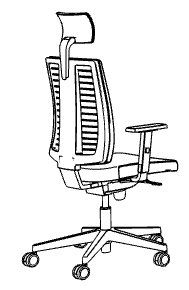 5R3Regał otwarty o wymiarach: szerokość 800 mm, głębokość 440-460 mm, wysokość 1950-2250mmBudowa: regał powinien być wykonany z płyty wiórowej obustronnie laminowanej o klasie higieniczności E1, obrzeże ABS dobrane pod kolor płyty.Korpus i top mają być wykonane z płyty grubości min. 18 mm, przy założeniu, że wszystkie elementy mają być wykonane z tej samej grubości płyty. Dla pleców, Zamawiający dopuszcza płytę grubości 12-14mm. Plecy muszą być wpuszczane w nafrezowane rowki na bokach i wieńcu. Top i korpus mają być ze sobą skręcone (nie klejone), umożliwiające wymianę każdego z elementów regału.Półki wykonane z płyty grubości min. 18 mm z możliwością regulacji ułożenia w zakresie co najmniej +/- 64mm, wyposażone w system zapobiegający ich wypadnięciu lub wyszarpnięciu, głębokość półki min. 340 mm, półka oklejona z każdej strony. Regał musi posiadać min. 5 półek.Wymagana możliwość ustawienia 6 rzędów segregatorów.Regał na stelażu spawanym (nie dopuszcza się stelaża skręcanego): stalowym, malowanym proszkowo, wykonanym z profilu zamkniętego o przekroju min. 40x20 mm. Stelaż wyposażony w metalowy regulator służący do poziomowania regału od wewnątrz w zakresie min.15 mm.Kolorystyka: płyta meblowa - do wyboru min. 12 kolorów z wzornika producenta.   Dla stelaża malowanego proszkowo – do wyboru z min. 3 kolorów z wzornika producenta. Zamawiający wymaga, aby wszystkie elementy mebli o symbolach: S1, S3, R1, R2, R3, R4, R5, R5_1 stanowiły jeden system meblowy (jedna linia produktowa) jak również były w jednakowych kolorach. Kolory zostaną wybrane przez Zamawiającego na etapie realizacji Przedmiotu Zamówienia z wzornika opisanych jak wyżej, w tym biały.Wymagane dokumenty: Certyfikat lub atest wytrzymałościowy wg normy EN 14073-2; Atest higieniczny na cały mebel lub daną linię meblową (nie dopuszcza się na atestów na same składowe mebla)Certyfikat wdrożenia przez producenta regałów/szaf, Systemu Zarządzania Środowiskowego zgodnie z normą ISO14001:2005 w zakresie projektowania, produkcji i sprzedaży mebli biurowych. Certyfikat musi być wystawiony przez niezależną jednostkę uprawnioną do wydawania tego rodzaju zaświadczeń. Jako jednostkę niezależną uznaje się każdą jednostkę badawczą i certyfikującą posiadającą akredytację krajowego ośrodka certyfikującego – w przypadku Polski jest to Polskie Centrum Akredytacji (PCA), w przypadku certyfikatów wystawionych przez kraj zrzeszony w Unii Europejskiej, jako jednostkę niezależną uznaje się każdą jednostkę badawczą i certyfikującą posiadającą akredytację odpowiednika PCA w tym kraju.Certyfikat wdrożenia przez producenta regałów/szaf, Systemu Zarządzania Jakością zgodnie z normą ISO
9001 w zakresie projektowania, produkcji i sprzedaży mebli biurowych. Certyfikat musi być wystawiony
przez niezależną jednostkę uprawnioną do wydawania tego rodzaju zaświadczeń. Jako jednostkę niezależną uznaje się każdą jednostkę badawczą i certyfikującą posiadającą akredytację krajowego ośrodka certyfikującego – w przypadku Polski jest to Polskie Centrum Akredytacji (PCA), w przypadku certyfikatów wystawionych przez kraj zrzeszony w Unii Europejskiej, jako jednostkę niezależną uznaje się każdą jednostkę badawczą i certyfikującą posiadającą akredytację odpowiednika PCA w tym kraju.Widok poglądowy: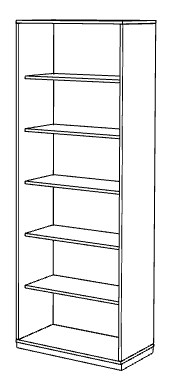 40R3_1Regał gabinetowy, otwarty o wymiarach: szerokość 800 mm, głębokość 440-460 mm, wysokość 1950-2250mmWymagania – analogicznie jak dla pozycji R3.Widok poglądowy:3R4Szafa z drzwiami płytowymi uchylnymi o wymiarach: szerokość 800 mm, głębokość 440-460 mm, wysokość 1110-1150 mm,Budowa: Szafa powinna być wykonana z płyty wiórowej obustronnie laminowanej o klasie higieniczności E1, obrzeże ABS dobrane pod kolor płyty.Korpus, front i top mają być wykonane z płyty grubości min. 18 mm, przy założeniu, że wszystkie elementy mają być wykonane z tej samej grubości płyty. Dla pleców, Zamawiający dopuszcza płytę grubości min. 12mm. Plecy muszą być wpuszczane w nafrezowane rowki na bokach i wieńcu. Top i korpus mają być ze sobą skręcone (nie klejone), umożliwiające wymianę każdego z elementów szafy.Półki wykonane z płyty grubości min. 18 mm z możliwością regulacji ułożenia w zakresie co najmniej +/- 64mm, wyposażone w system zapobiegający ich wypadnięciu lub wyszarpnięciu, głębokość półki min. 340 mm, półka oklejona z każdej strony. Szafa musi posiadać min. 2 półki.Wymagana możliwość ustawienia 3 rzędów segregatorów.Szafa ma być wyposażona w zawiasy z wbudowanym tłumikiem, aby zapewnić ich ciche zamykanie – min. 2 zawiasy na skrzydło drzwi.Przynajmniej połowa z zastosowanych zawiasów ma posiadać wbudowany tłumik, aby zapewnić ich ciche zamykanie.Wymagany montaż zawiasu do prowadnika bez użycia narzędzi. Jedne drzwi wyposażone w listwę przymykową.Każde drzwi wyposażone w metalowy uchwyt, zabezpieczony galwanicznie lub malowany proszkowo, minimalna długość uchwytu 110 mm, mocowany w pozycji poziomej na min. 2 śrubach.Zamek jednopunktowy z dwoma kluczami łamanymi. Każdy klucz i wkładka zamka, mają posiadać numer, pozwalający na późniejsze domówienie samego kluczyka.Szafa na stelażu stalowym, wykonanym z profilu o przekroju min. 40x20 mm, malowanym proszkowo. Stelaż wyposażony w metalowy regulator służący do poziomowania szafy od wewnątrz w zakresie min.15 mm.Kolorystyka: płyta meblowa - do wyboru z min. 12 kolorów z wzornika producenta. Dla stelaża malowanego proszkowo – do wyboru z min. 3 kolorów z wzornika producenta. Zamawiający wymaga, aby wszystkie elementy mebli o symbolach: S1, S3, R1, R2, R3, R4, R5, R5_1 stanowiły jeden system meblowy (jedna linia produktowa) jak również były w jednakowych kolorach. Kolory zostaną wybrane przez Zamawiającego na etapie realizacji Przedmiotu Zamówienia z wzornika opisanych jak wyżej, w tym biały.Wymagane dodatkowe funkcje użytkowe: System klucza „matki”Możliwość wymiany samej wkładki zamkaWymagane dokumenty: Certyfikat / atest wytrzymałościowy wg normy EN 14073-2;Atest higieniczny na cały mebel lub daną linię meblową (nie dopuszcza się na atestów na same składowe mebla).Certyfikat wdrożenia przez producenta szaf, Systemu Zarządzania Środowiskowego zgodnie z normą ISO14001:2005 w zakresie projektowania, produkcji i sprzedaży mebli biurowych. Certyfikat musi być wystawiony przez niezależną jednostkę uprawnioną do wydawania tego rodzaju zaświadczeń. Jako jednostkę niezależną uznaje się każdą jednostkę badawczą i certyfikującą posiadającą akredytację krajowego ośrodka certyfikującego – w przypadku Polski jest to Polskie Centrum Akredytacji (PCA), w przypadku certyfikatów wystawionych przez kraj zrzeszony w Unii Europejskiej, jako jednostkę niezależną uznaje się każdą jednostkę badawczą i certyfikującą posiadającą akredytację odpowiednika PCA w tym kraju.Certyfikat wdrożenia przez producenta szaf, Systemu Zarządzania Jakością zgodnie z normą ISO
9001 w zakresie projektowania, produkcji i sprzedaży mebli biurowych. Certyfikat musi być wystawiony przez niezależną jednostkę uprawnioną do wydawania tego rodzaju zaświadczeń. Jako jednostkę niezależną uznaje się każdą jednostkę badawczą i certyfikującą posiadającą akredytację krajowego ośrodka certyfikującego – w przypadku Polski jest to Polskie Centrum Akredytacji (PCA), w przypadku certyfikatów wystawionych przez kraj zrzeszony w Unii Europejskiej, jako jednostkę niezależną uznaje się każdą jednostkę badawczą i certyfikującą posiadającą akredytację odpowiednika PCA w tym kraju.Widok poglądowy: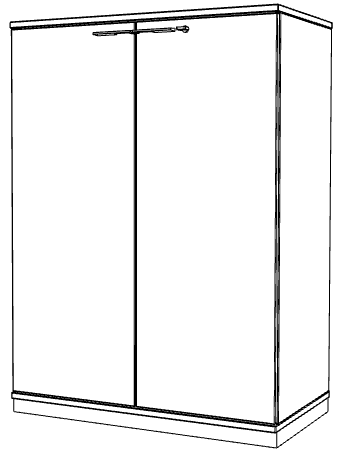 35R4_1Szafa gabinetowa z drzwiami płytowymi uchylnymi o wymiarach: szerokość 800 mm, głębokość 440-460 mm, wysokość 1110-1150 mm,Wymagania – analogicznie jak dla pozycji R4Widok poglądowy: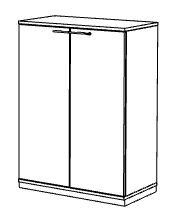 3R1Szafa aktowa z drzwiami płytowymi uchylnymi o wymiarach: szerokość 800 mm, głębokość 440-460 mm, wysokość 1950-2250mmBudowa: Szafa powinna być wykonana z płyty wiórowej obustronnie laminowanej o klasie higieniczności E1, obrzeże ABS dobrane pod kolor płyty.Korpus, front i top mają być wykonane z płyty grubości min. 18 mm, przy założeniu, że wszystkie elementy mają być wykonane z tej samej grubości płyty. Dla pleców, Zamawiający dopuszcza płytę grubości 12-14mm. Plecy muszą być wpuszczane w nafrezowane rowki na bokach i wieńcu. Top i korpus mają być ze sobą skręcone (nie klejone), umożliwiające wymianę każdego z elementów szafy.Półki wykonane z płyty grubości min. 18 mm z możliwością regulacji ułożenia w zakresie co najmniej +/- 64mm, wyposażone w system zapobiegający ich wypadnięciu lub wyszarpnięciu, głębokość półki min. 340 mm, półka oklejona z każdej strony. Szafa musi posiadać min. 5 półek.Wymagana możliwość ustawienia 6 rzędów segregatorów.Szafa ma być wyposażona w zawiasy z wbudowanym tłumikiem, aby zapewnić ich ciche zamykanie – min. 4 zawiasy na skrzydło drzwiPrzynajmniej połowa z zastosowanych zawiasów ma posiadać wbudowany tłumik, aby zapewnić ich ciche zamykanie.Wymagany montaż zawiasu do prowadnika bez użycia narzędziJedne drzwi wyposażone w listwę przymykową.Każde drzwi wyposażone w metalowy uchwyt, zabezpieczony galwanicznie lub malowany proszkowo, minimalna długość uchwytu 110 mm, mocowany w pozycji poziomej na 2 śrubach.Zamek baskwilowy, min. dwupunktowy z dwoma kluczami łamanymi. Każdy klucz i wkładka zamka, mają posiadać numer, pozwalający na późniejsze domówienie samego kluczyka.Szafa na stelażu spawanym (nie dopuszcza się stelaża skręcanego): stalowym, malowanym proszkowo, wykonanym z profilu zamkniętego o przekroju min. 40x20 mm. Stelaż wyposażony w metalowy regulator służący do poziomowania szafy od wewnątrz w zakresie min.15 mm.Kolorystyka: płyta meblowa - do wyboru z min. 12 kolorów z wzornika producenta.   Dla stelaża malowanego proszkowo – do wyboru z min. 3 kolorów z wzornika producenta. Zamawiający wymaga, aby wszystkie elementy mebli o symbolach: S1, S3, R1, R2, R3, R4, R5, R5_1 stanowiły jeden system meblowy (jedna linia produktowa) jak również były w jednakowych kolorach. Kolory zostaną wybrane przez Zamawiającego na etapie realizacji Przedmiotu Zamówienia z wzornika opisanych jak wyżej, w tym biały.Wymagane dodatkowe funkcje użytkowe: System klucza matkiMożliwość wymiany samej wkładki zamka.Wymagane dokumenty: Certyfikat lub atest wytrzymałościowy wg normy EN 14073-2; Atest higieniczny na cały mebel lub daną linię meblową (nie dopuszcza się na atestów na same składowe mebla)Certyfikat wdrożenia przez producenta szaf, Systemu Zarządzania Środowiskowego zgodnie z normą ISO14001:2005 w zakresie projektowania, produkcji i sprzedaży mebli biurowych. Certyfikat musi być wystawiony przez niezależną jednostkę uprawnioną do wydawania tego rodzaju zaświadczeń. Jako jednostkę niezależną uznaje się każdą jednostkę badawczą i certyfikującą posiadającą akredytację krajowego ośrodka certyfikującego – w przypadku Polski jest to Polskie Centrum Akredytacji (PCA), w przypadku certyfikatów wystawionych przez kraj zrzeszony w Unii Europejskiej, jako jednostkę niezależną uznaje się każdą jednostkę badawczą i certyfikującą posiadającą akredytację odpowiednika PCA w tym kraju.”Certyfikat wdrożenia przez producenta szaf, Systemu Zarządzania Jakością zgodnie z normą ISO
9001 w zakresie projektowania, produkcji i sprzedaży mebli biurowych. Certyfikat musi być wystawiony
przez niezależną jednostkę uprawnioną do wydawania tego rodzaju zaświadczeń. Jako jednostkę niezależną uznaje się każdą jednostkę badawczą i certyfikującą posiadającą akredytację krajowego ośrodka certyfikującego – w przypadku Polski jest to Polskie Centrum Akredytacji (PCA), w przypadku certyfikatów wystawionych przez kraj zrzeszony w Unii Europejskiej, jako jednostkę niezależną uznaje się każdą jednostkę badawczą i certyfikującą posiadającą akredytację odpowiednika PCA w tym kraju.Widok poglądowy: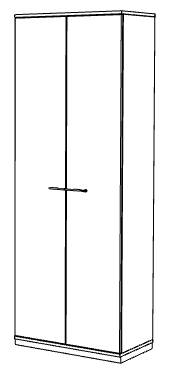 111R1_1Szafa gabinetowa, aktowa z drzwiami płytowymi uchylnymi o wymiarach: szerokość 800 mm, głębokość 440-460 mm, wysokość 1950-2250mmWymagania – analogicznie jak dla pozycji R1.Widok poglądowy:7R2Szafa ubraniowa z drzwiami płytowymi uchylnymi o wymiarach: szerokość 800 mm, głębokość 440-460 mm, wysokość 1950-2250mmBudowa: Szafa powinna być wykonana z płyty wiórowej obustronnie laminowanej o klasie higieniczności E1, obrzeże ABS dobrane pod kolor płyty.Korpus, front i top mają być wykonane z płyty grubości min. 18 mm, przy założeniu, że wszystkie elementy mają być wykonane z tej samej grubości płyty. Dla pleców, Zamawiający dopuszcza płytę grubości 12-14mm. Plecy muszą być wpuszczane w nafrezowane rowki na bokach i wieńcu. Top i korpus mają być ze sobą skręcone (nie klejone), umożliwiające wymianę każdego z elementów szafy.2 półki wykonane z płyty grubości min. 18 mm z możliwością regulacji w zakresie +/- 128mm, wyposażona w system zapobiegający ich wypadnięciu lub wyszarpnięciu, głębokość półek 340-360 mm, półki oklejone z każdej strony. Jedna z półek zlokalizowania w górnej części szafy, druga w dolnej części. Pod półką górną powinien być zamontowany chromowany wieszak teleskopowy.Szafa ma być wyposażona w zawiasy z wbudowanym tłumikiem, aby zapewnić ich ciche zamykanie – min. 4 zawiasy na skrzydło drzwiPrzynajmniej połowa z zastosowanych zawiasów ma posiadać wbudowany tłumik, aby zapewnić ich ciche zamykanie.Wymagany montaż zawiasu do prowadnika bez użycia narzędziJedne drzwi wyposażone w listwę przymykową.Każde drzwi wyposażone w metalowy uchwyt, zabezpieczony galwanicznie lub malowany proszkowo, minimalna długość uchwytu 110 mm, mocowany w pozycji poziomej na 2 śrubach.Zamek baskwilowy, min. dwupunktowy z dwoma kluczami łamanymi. Każdy klucz i wkładka zamka, mają posiadać numer, pozwalający na późniejsze domówienie samego kluczyka.Szafa na stelażu spawanym (nie dopuszcza się stelaża skręcanego): stalowym, malowanym proszkowo, wykonanym z profilu zamkniętego o przekroju min. 40x20 mm. Stelaż wyposażony w metalowy regulator służący do poziomowania szafy od wewnątrz w zakresie min.15 mm.Kolorystyka: płyta meblowa - do wyboru min. 12 kolorów z wzornika producenta.   Dla stelaża malowanego proszkowo – do wyboru min. 3 kolory z wzornika producenta. Zamawiający wymaga, aby wszystkie elementy mebli o symbolach: S1, S3, R1, R2, R3, R4, R5, R5_1 stanowiły jeden system meblowy (jedna linia produktowa) jak również były w jednakowych kolorach. Kolory zostaną wybrane przez Zamawiającego na etapie realizacji Przedmiotu Zamówienia z wzornika opisanych jak wyżej, w tym biały.Wymagane dodatkowe funkcje użytkowe:  System klucza matkiMożliwość wymiany samej wkładki zamka.Wymagane dokumenty: Certyfikat lub atest wytrzymałościowy wg normy EN 14073-2; Atest higieniczny na cały mebel lub daną linię meblową (nie dopuszcza się na atestów na same składowe mebla)Widok poglądowy:23R2_1Szafa gabinetowa, ubraniowa z drzwiami płytowymi uchylnymi o wymiarach: szerokość 800 mm, głębokość 440-460 mm, wysokość 1950-2250mmWymagania – analogicznie jak dla pozycji R2.Widok poglądowy:3AR1Wieszak ubraniowy, metalowy, wolnostojący z minimum 4 ramionami do zawieszenia odzieży.Całkowita wysokość: 1800 – 1900 mm.Wieszak wykonany z metalowych rur malowanych proszkowo4 - ramienna podstawa o średnicy w zakresie 600-630mm.W dolnej części wieszaka, nad podstawą, wymagana podstawka na parasole z tworzywa sztucznego, Obręcz do zawieszania parasola - chromowana.Widok poglądowy: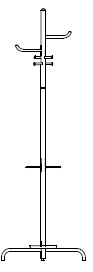 45WN1Wieszak naścienny metalowy z przeznaczeniem w szczególności do pracowni/laboratoriumMontaż na kołki rozporowe w min. 4 punktachDługość 95-105 cm Ilość haczyków min. 10Udźwig pojedynczego haczyka min. 10 kgKolor: czarny/biały, do wyboru przez Zamawiającego na etapie realizacji Przedmiotu Zamówienia.Widok poglądowy: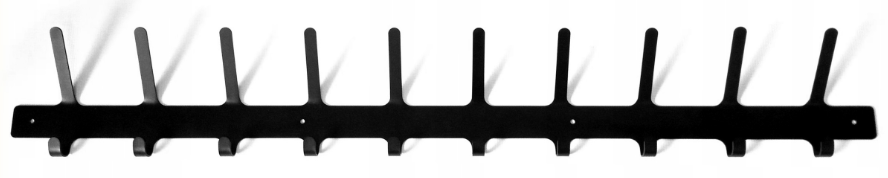 24K2Krzesło konferencyjne na 4 nogach z kółkami, o wymiarach zawartych w przedziałach:Wysokość całkowita: 860-880 mmWysokość siedziska: 460-480 mmGłębokość siedziska: 420-440 mmSzerokość siedziska: 480-500 mmSzerokość oparcia: 470-500 mmBudowa:Siedzisko i oparcie tapicerowane tkaniną,Szkielet siedziska wykonany z min. 6-warstwowej sklejki bukowej o grubości 9-12 mm, pokryty dwuwarstwową formatką gąbki ciętej o grubości 15-20 mm i gęstości 40-45 kg/m³ oraz grubości 14-16 mm i gęstości 30-35 kg/m³Szkielet oparcia wykonany z min. 6-warstowej sklejki bukowej o grubości 9 -12mm, pokryty formatką gąbki ciętej o grubości 20-25 mm i gęstości 25-30 kg/m³ z przodu oraz grubości 4-6 mm i gęstości 30-35 kg/m³ z tyłu.Podłokietniki stałe, połączone z tylną częścią oparcia i przednimi nogami, wykonane z czarnego tworzywa sztucznego.Oparcie połączone w 2 punktach z każdym z podłokietników – łączenie niewidoczne, estetyczneOparcie nie stykające się z siedziskiem – połączone tylko z podłokietnikami.4 kółka samohamowne do twardych powierzchni, o średnicy Ø35-40 mmRama metalowa malowana proszkowo w kolorze czarnym RAL 9005Nogi wykonane z rury o przekroju min. 22x2 mmWymagana możliwość sztaplowania krzeseł min. 2 szt.Kolorystyka: tkanina tapicerska - do wyboru min. 10 kolorów z wzornika producenta.  Kolorystyka do wyboru przez Zamawiającego, na etapie realizacji Przedmiotu Zamówienia.Krzesło tapicerowane tkaniną o parametrach nie gorszych niż:Skład – 100 % PoliesterGramatura: min. 250 g/m2Ścieralność: min. 100 000 cykli Martindala, Niepalność: wg EN 1021-1, EN 1021-2W odniesieniu do wszystkich materiałów tapicerskich, Zamawiający na etapie realizacji Przedmiotu Zamówienia, wymagać będzie przedstawienia do wyboru, co najmniej dwóch rodzajów materiałów, które spełniają powyższe wymagania.Wymagane dokumenty:Certyfikat lub atest wytrzymałościowy wg. normy: EN 16139, EN 1728, EN 1022Widok poglądowy: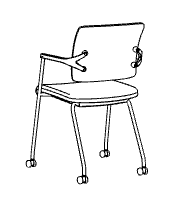 38ST4Biurko prostokątne na 4 nogach, o wymiarach: szerokość: 1800 mm, głębokość 800 mm, wysokość 720-760mm.
Blat:  wykonany z płyty obustronnie laminowanej o klasie higieniczności E1, grubości 25-28 mm, oklejonej obrzeżem ABS grubości 2-3 mm, w kolorze blatu. Stelaż biurka metalowy, malowany proszkowo. Rama wykonana z profilu zamkniętego o przekroju zawartym w zakresie od 40x20 do 50x25 mm, mocowana fabrycznie do blatu na całym jego obrysie, w odległości 30-40 mm od krańca blatu. Rama nie spawana.Podstawa: 4 nogi metalowe, malowane proszkowo w kolorze analogicznie jak rama, wykonane z profili zamkniętych, o przekroju zawartym w zakresie 50-55 mm, z założeniem, że noga ma być kwadratowa. Nogi powinny posiadać stopki pozwalające na regulację poziomu nie mniejszą niż 15mm. Nogi powinny być montowane do ramy dzięki trójkątnym łącznikom metalowym, odlewanym, które umożliwiają łatwy montaż i demontaż biurka.Kolorystyka: płyta meblowa - do wyboru min. 12 kolorów z wzornika producenta.  Dla podstawy – wymagana możliwość wyboru koloru min. białego, czarnego lub alu.  Kolorystyka do wyboru przez Zamawiającego, na etapie realizacji Przedmiotu Zamówienia.Wymagane dodatkowe funkcje użytkowe:
Zamawiający wymaga, aby biurko miało możliwość zamontowania przelotu na okablowanie. Otwór pod przelotkę – fi 80-90mm. Przelotka powinna być wykonana z tworzywa sztucznego. Wymagane dokumenty:Certyfikat / atest wytrzymałościowy wg normy EN  527-1, EN 527-2, Atest higieniczny na cały mebel lub daną linię meblową (nie dopuszcza się na atestów na same składowe mebla),Dokument potwierdzający spełnienie Rozporządzenia MPiPS z 1 grudnia 1998 (Dz.U. Nr 148, poz.973).Zdjęcie poglądowe: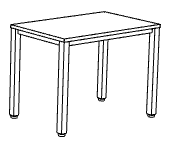 6ST4_1Stół do spotkań prostokątny, wysoki na 4 nogach, o wymiarach: 2000x1000 mm, wysokość zawarta w przedziale 1050-1150 mmBudowa:Blat wykonany z płyty obustronnie laminowanej o klasie higieniczności E1, grubości 25 - 28 mm, oklejonej obrzeżem ABS grubości 2-3 mm, w kolorze blatu.  W celu zwiększenia trwałości oraz estetyki blatów, Zamawiający wymaga, aby obrzeże było wtopione w strukturę płyty przy wykorzystaniu bezspoinowej technologii laserowej. Nie dopuszcza się stosowania kleju do mocowania obrzeża. Krawędzie blatów powinny charakteryzować się, odpornością na działanie wody po 24 godzinach wg IOS – MAT – 066 p.2.1 F (R1) nie mniejszą niż 5 wg skali IOS – TM – 0002/5 oraz odpornością na ciepło kontaktowe po 24 godzinach wg IOS – MAT – 066 p.2.1 F (R1) nie mniejszą niż 5 wg skali IOS – TM – 0002/6. Wyniki muszą być poparte sprawozdaniami z badań wykonanych przez niezależną jednostkę do tego uprawnioną.Stelaż stołu ma składać się z czterech nóg (dwóch mostów) połączonych ze sobą za pomocą dwóch belek metalowych. Elementy łączone na zasadzie „metal-metal”. Nie dopuszcza się 4 niezależnych nóg montowanych do belek.Każdy most wykonany z jednej belki, odpowiednio giętej i spawanej, wykonany z profilu prostokątnego o przekroju w zakresie 50x40-60x50 mm, malowany proszkowo.Dwie belki, biegnące pod blatem. Belki łączone z blatem za pomocą tworzywowych łączników. Belki wykonane z profili prostokątnych o przekroju min. 30x40 mm, malowane proszkowo na kolor jak podstawa stołu.Belki z mostem skręcane, umożliwiające łatwy demontaż.Między blatem, a podstawą wymagany estetyczny dystans (prześwit) o wysokości 7-9 mm.Do każdej z nóg montowane stopki o średnicy Ø40-50mm pozwalające na regulacje poziomu w zakresie min. +10 mm.Nogi prostopadłe do podłoża, mają być wyposażone w stalowe elementy łączące, służące do montażu podnóżka.Podnóżek składający się z 2 belek wykonanych z profilu stalowego o przekroju 30x40mm do 35-45mm, do montażu z elementem łączącym nogi.Kolorystyka: płyta meblowa - do wyboru 22 kolory z wzornika producenta. Podstawa / metalowe elementy – do wyboru 7 kolorów. Wymagane dokumenty:Certyfikat / atest zgodności wg normy: PN-EN 15372Atest higieniczny na cały mebel lub daną linię meblową (nie dopuszcza się na atestów na same składowe mebla)Widok poglądowy: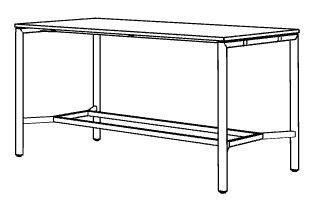 5ST7Stolik kwadratowy na podstawie kolumnowej, o wymiarach zawartych w przedziałach:Wysokość całkowita: 740-760 mmSzerokość i głębokość blatu: 800-820 mmBudowa:Blat: wykonany z płyty obustronnie laminowanej o klasie higieniczności E1, grubości 25 - 28 mm, oklejonej obrzeżem ABS grubości 2-3 mm, w kolorze blatu.  W celu zwiększenia trwałości oraz estetyki blatów, Zamawiający wymaga, aby obrzeże było wtopione w strukturę płyty przy wykorzystaniu bezspoinowej technologii laserowej. Nie dopuszcza się stosowania kleju do mocowania obrzeża. Krawędzie blatów powinny charakteryzować się, odpornością na działanie wody po 24 godzinach wg IOS – MAT – 066 p.2.1 F (R1) nie mniejszą niż 5 wg skali IOS – TM – 0002/5 oraz odpornością na ciepło kontaktowe po 24 godzinach wg IOS – MAT – 066 p.2.1 F (R1) nie mniejszą niż 5 wg skali IOS – TM – 0002/6. Wyniki muszą być poparte sprawozdaniami z badań wykonanych przez niezależną jednostkę do tego uprawnioną. Podstawa powinna składać się z kolumny wykonanej z rury o średnicy Ø75-85 mm oraz talerza w kształcie kwadratu, o wymiarze boku w zakresie max. 550-570mm, nawiązującego kształtem do blatu stolika. Podstawa ma być wyposażona w stopki z możliwością poziomowania w zakresie +10mm.Kolorystyka: – płyta meblowa – do wyboru min. 20 kolorów z wzornika producenta. Podstawa – do wyboru min. 6 kolorów z wzornika producenta. Kolorystyka do wyboru przez Zamawiającego, przed podpisaniem umowy.Wymagane dokumenty:Atest / certyfikat wytrzymałościowy wg PN-EN 15372,Certyfikat wdrożenia przez producenta stolików, Systemu Zarządzania Środowiskowego zgodnie z normą ISO14001:2005 w zakresie projektowania, produkcji i sprzedaży mebli biurowych. Certyfikat musi być wystawiony przez niezależną jednostkę uprawnioną do wydawania tego rodzaju zaświadczeń. Jako jednostkę niezależną uznaje się każdą jednostkę badawczą i certyfikującą posiadającą akredytację krajowego ośrodka certyfikującego – w przypadku Polski jest to Polskie Centrum Akredytacji (PCA), w przypadku certyfikatów wystawionych przez kraj zrzeszony w Unii Europejskiej, jako jednostkę niezależną uznaje się każdą jednostkę badawczą i certyfikującą posiadającą akredytację odpowiednika PCA w tym kraju.Certyfikat wdrożenia przez producenta stolików, Systemu Zarządzania Jakością zgodnie z normą ISO
9001 w zakresie projektowania, produkcji i sprzedaży mebli biurowych. Certyfikat musi być wystawiony
przez niezależną jednostkę uprawnioną do wydawania tego rodzaju zaświadczeń. Jako jednostkę niezależną uznaje się każdą jednostkę badawczą i certyfikującą posiadającą akredytację krajowego
ośrodka certyfikującego – w przypadku Polski jest to Polskie Centrum Akredytacji (PCA), w przypadku
certyfikatów wystawionych przez kraj zrzeszony w Unii Europejskiej, jako jednostkę niezależną uznaje
się każdą jednostkę badawczą i certyfikującą posiadającą akredytację odpowiednika PCA w tym krajuWidok poglądowy:26K6Hocker na płozie z tapicerowaną nakładką na siedzisku, powinien posiadać wymiary, mieszczące się w przedziałach:szerokość siedziska w najszerszym miejscu 450-455 mm,wysokość siedziska 745-760 mm,głębokość powierzchni siedziska: 370-390mm,długość oparcia: 260-280mm,szerokość oparcia: 450-460mm,całkowita wysokość krzesła 1100-1200mm,całkowita szerokość krzesła z podstawą – 570-600 mm,całkowita głębokość: 550-580mm.Hocker ma posiadać:Siedzisko i oparcie wykonane ze sklejki bukowej min. siedmiowarstwowej, gięto-klejonej o grubości min. 8mm.Siedzisko wraz z oparciem wykonane z jednej miski z rozcięciem biegnącym na całej głębokości siedziska (ma dzielić siedzisko na dwie symetryczne części) i przechodzącym w otwór w okolicy lędźwiowej. Otwór w najszerszym miejscu ma mieć średnicę min. 240mm.Kubełek krzesła z tapicerowaną poduszką na siedzisku.Szkielet tapicerowanej nakładki ma być wykonany ze sklejki o grubości min. 4mm, pokryty pianką o grubości min. 10mm.Ramę w postaci płozy, wykonaną ze stalowych prętów o średnicy 11-15mm, malowanych proszkowo oraz blachy grubości 4-6mm.Rama na wysokości 340-350mm ma posiadać podnóżek.Pod siedziskiem ma być zamocowana tworzywowa osłona z dodatkową filcową nakładką – zabezpieczającą krzesła przed uszkodzeniem podczas sztaplowania. Mocowanie ramy do siedziska – niewidoczne.Zamawiający wymaga, aby tapicerka użyta do zatapicerowania nakładki siedziska krzesła, była łatwo zmywalna i odporna na zabrudzenia. Tkanina ma posiadać powłokę zapewniającą również wysoką ochronę przeciwbakteryjną i przeciwgrzybiczną. Faktura tapicerki, powinna wizualnie przypominać materiał tkany a nie typowy materiał typu skaj.Kolorystyka: tkanina tapicerska - do wyboru min. 10 kolorów z wzornika producenta. Dla sklejki i podstawy – możliwość wyboru z palety min. 5 kolorów.  Kolorystyka do wyboru przez Zamawiającego, na etapie realizacji Przedmiotu Zamówienia.Nakładka siedziska tapicerowana tkaniną o parametrach nie gorszych niż:Skład: warstwa wierzchnia 100% winyl/uretan, podkład 100% poliesterGramatura: min. 680g/m2Odporność na ścieranie: min. 300 000 cykli MartindaleTrudnozapalność: wg. EN1021-1, EN-1021-2Ochrona przed bakteriami, plamami i grzybami.W odniesieniu do wszystkich materiałów tapicerskich, Zamawiający na etapie realizacji Przedmiotu Zamówienia, wymagać będzie przedstawienia do wyboru, co najmniej dwóch rodzajów materiałów, które spełniają powyższe wymagania.Widok poglądowy: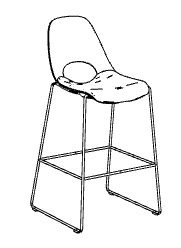 26L6Sofa modułowa prosta, bez podłokietników, 2-osobowa, o wymiarach zawartych w przedziałach:Wysokość całkowita: 830-850 mmWysokość siedziska: 420-440 mmWysokość oparcia: 420-440 mmSzerokość całkowita: 1500-1550 mmGłębokość całkowita: 740-760 mmBudowa: Wytrzymała metalowo-drewniana konstrukcja obłożona pianką ciętą.Siedziska wsparte na metalowej ramie.4 nogi o średnicy Ø40-50 mm, wykonane z drewna bukowego o przekroju okrągłym oraz profilu metalowego malowanego proszkowo na kolor biały lub czarny.Siedzisko i oparcie w pełni tapicerowaneWymagana możliwość tapicerowania w różnych kolorach dla siedziska i oparcia w obrębie tego samego typu tkaniny.Szkielet siedziska ma być wykonany z min. trzech warstw pianki ciętej o grubości 9,5-13cm i gęstości min. 40kg/m3.Oparcie ma być wykonane z pianki ciętej o grubości 9,5-12 cm i gęstości min. 21 kg/m3.Poduszki siedziska i oparcia – mają być wykonane jako 2 niezależne moduły – połączone ze sobą.Sofa z możliwością integracji z innymi modułami z tego samego systemu meblowego, za pomocą np. metalowych łączników.Zamawiający wymaga, aby tapicerka użyta do zatapicerowania nakładki siedziska krzesła, była łatwo zmywalna i odporna na zabrudzenia. Tkanina ma posiadać powłokę zapewniającą również wysoką ochronę przeciwbakteryjną i przeciwgrzybiczną. Faktura tapicerki, powinna wizualnie przypominać materiał tkany a nie typowy materiał typu skaj.Kolorystyka: tkanina tapicerska - do wyboru min. 10 kolorów z wzornika producenta.  Kolorystyka do wyboru przez Zamawiającego, na etapie realizacji Przedmiotu Zamówienia.Sofa tapicerowana tkaniną o parametrach nie gorszych niż:Skład: warstwa wierzchnia 100% winyl/uretan, podkład 100% poliesterGramatura: min. 680g/m2Odporność na ścieranie: min. 300 000 cykli MartindaleTrudnozapalność: wg. EN1021-1, EN-1021-2Ochrona przed bakteriami, plamami i grzybami.W odniesieniu do wszystkich materiałów tapicerskich, Zamawiający na etapie realizacji Przedmiotu Zamówienia, wymagać będzie przedstawienia do wyboru, co najmniej dwóch rodzajów materiałów, które spełniają powyższe wymagania.Wymagane dokumenty: Atest / certyfikat wg normy PN-EN 16139 lub równoważnej.Widok poglądowy: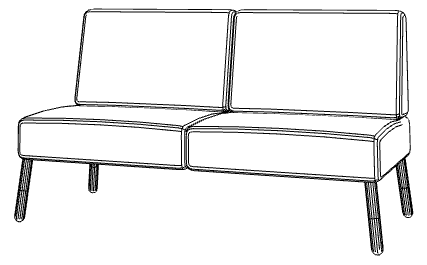 1LS1Sofa tapicerowana na 4 metalowych nogach, o wymiarach mieszczących się w przedziałach:Wysokość siedziska: 470-490 mmWysokość całkowita: 770-790 mmSzerokość siedziska: 1010-1100 mmSzerokość oparcia: 1000-1050 mmGłębokość siedziska: 470-490 mmGłębokość całkowita: 590-610 mmSzerokość całkowita: 1150-1200 mmWymagania:Kubełek w pełni tapicerowany, oparcie ze zintegrowanymi podłokietnikami i dołączonym siedziskiem.Oparcie ma płynnie przechodzić w podłokietniki tworząc kształt zbliżony do półkola.  W widoku bocznym ma być zauważalne odchylenie oparcia do tyłu oraz obniżenie wysokości podłokietników w kierunku przedniej krawędzi siedziska. Szkielet oparcia wykonany z min. 8-warstwowej sklejki bukowej o grubości 9-11 mm, pokryty gąbką ciętą trudnopalną o grubości 20-40 mm i gęstości min. 50 kg/m3 z przodu oraz grubości min.10 mm i gęstości min. 35 kg/m3 z tyłu. Szkielet siedziska wykonany z min. 12-warstwowej sklejki bukowej o grubości min.18 mm, pokryty gąbką ciętą o grubości 45-50 mm i gęstości min. 40 kg/m3.Wymagana możliwość wyboru innego koloru tego samego rodzaju tkaniny dla przedniej i tylnej części kubełka.4 nogi metalowe, wykonane z rury stalowej fi min. 22mm, malowanej proszkowo.Stopki przegubowe, przeznaczone do twardych powierzchni.Kolorystyka: – tkanina tapicerska – do wyboru min. 10 kolorów z wzornika producenta. Dla nóg – możliwość wyboru min. 5 kolorów.  Kolorystyka do wyboru przez Zamawiającego, na etapie realizacji Przedmiotu Zamówienia.Fotel powinien być tapicerowany tkaniną o parametrach nie gorszych niż:Skład: 100% poliester pochodzący z recyklinguGramatura: min. 250 g/m2Ścieralność: min. 100 000 cykli Martindala,Niepalność: wg EN 1021-1, EN 1021-2W odniesieniu do wszystkich materiałów tapicerskich, Zamawiający na etapie realizacji Przedmiotu Zamówienia, wymagać będzie przedstawienia do wyboru, co najmniej dwóch rodzajów materiałów, które spełniają powyższe wymagania.Wymagane dokumenty: Atest lub certyfikat wytrzymałościowy zgodnie z EN 16139,Widok poglądowy: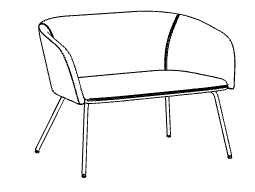 6LS2Stolik kawowy, kwadratowy na 4 metalowych nogach, o wymiarach mieszczących się w przedziałach: szer. 550-580mm, gł. 550-580mm, wys. 410-460mm.Blat: powinien być wykonany z płyty obustronnie laminowanej o klasie higieniczności E1, grubości 25-28 mm, oklejonej obrzeżem ABS grubości 2-3 mm, w kolorze blatu. Podstawa stolika ma być wykonana z rury o przekroju Ø22-24x2 mm, w całości malowana proszkowo.Podstawa gięta, spawana, mocowana do blatu w 4 punktach.Pomiędzy podstawa a blatem – wymagany dystans.Nogi stolika mają być wyposażone w przegubowe stopki wykonane z czarnego tworzywa.Nogi ustawione pod kątem do podłoża.  Kolorystyka blatu: płyta meblowa - do wyboru min. 12 kolorów z wzornika producenta. Dla podstawy – wymagana możliwość wyboru min. 3 kolorów.  Kolorystyka do wyboru przez Zamawiającego, na etapie realizacji Przedmiotu Zamówienia.Widok poglądowy: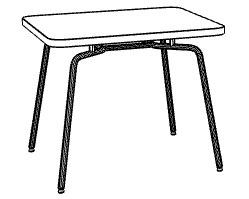 10ST5Konferencyjny stół na kółkach z blatem składanym, o wymiarach w przedziałach:Szerokość całkowita: 1400 mmGłębokość całkowita: 700 mmWysokość całkowita: 720-750 mmBudowa:Blat wykonany z płyty obustronnie laminowanej o klasie higieniczności E1, grubości 25-28 mm, oklejonej obrzeżem ABS grubości 2-3 mm.Podstawa składająca się z dwóch nóg w kształcie odwróconej litery Y, połączone ze sobą stalową belką.Element pionowy nogi wykonany z profilu stalowego, owalnego o przekroju w zakresie 70x25-80x30 mm, profil powinien być zaokrąglony obustronnie promieniem 13-16 mm.Belka wykonana z rury stalowej o średnicy Ø40-50 mm.Rama połączona z blatem za pomocą metalowych wsporników wykonanych z prostokątnego profilu stalowego o przekroju min. 50x30 mm.Rama stołu musi zapewniać możliwość składania blatu.Blat uchylny w taki sposób, aby można było go ustawić poziomo i pionowo do sztaplowania bocznego. Wymagany prosty sposób aktywizacji nachylenia blatu – możliwość wykonania tej czynności przez jedną osobę.W celu połączenia zestawionych stołów, należy użyć łączników, montowanych pod blatem. Na 1 stół musi przypadać min. 1 komplet (w skład kompletu musi wchodzić min. 2 sztuki)Rama malowana proszkowo.Nogi wyposażone w 4 kółka o średnicy Ø60-65 mm, w tym min. 2 wyposażone w hamulec.Kolorystyka: płyta meblowa - do wyboru min. 15 kolorów z wzornika producenta. Podstawa malowana proszkowo – do wyboru min. kolory: czarny (RAL 9005), biały (RAL 9016), szary (RAL 7015) oraz alu (RAL 9006).  Kolorystyka do wyboru przez Zamawiającego, na etapie realizacji Przedmiotu Zamówienia.Widok poglądowy: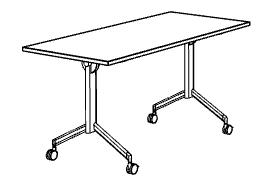 72K4Krzesło stacjonarne na 4 nogach z podłokietnikami otwartymi, powinno posiadać wymiary zawarte w przedziale:Wysokość całkowita: 830-860 mm,Wysokość siedziska: 450-470 mm,Całkowita szerokość krzesła z podłokietnikami: 520-550 mm,Głębokość: 560-580 mm,Wysokość podłokietników od poziomu siedziska: 190-250 mm,Długość nakładki podłokietnika: 190-220 mm.Krzesło musi posiadać:Siedzisko i oparcie wykonane ze sklejki bukowej minimum siedmiowarstwowej, gięto-klejonej o grubości nie mniejszej niż 10 mm, Siedzisko wraz z oparciem wykonane z jednej miski. Kubełek ma być dwustronnie pokryty laminatem, na krawędziach ma być widoczna sklejka, zabezpieczona przed uszkodzeniami np. woskiem Na siedzisku i oparciu, oddzielnie tapicerowane poduszki,Nakładki wykonane ze sklejki o grubości 4-5mm, obłożonej gąbką i zatapicerowane tkaninąChromowaną konstrukcję z rury minimum fi 20 mm Podłokietniki z nakładkami wykonanymi tworzywa sztucznego,Podłokietniki będące przedłużeniem tylnej nogi, skierowane ku przodowi krzesła.Wymagana możliwość „zawieszenia” krzeseł na blacie stołu za pośrednictwem podłokietników. W celu ochrony blatu, do spodniej strony podłokietników mają być umieszczone po min. 2 podłużne zaślepki, wykonane z tworzywa. Nie dopuszcza się żadnych innych dodatkowych elementów montowanych do podłokietników, które umożliwiłyby zawieszenie krzeseł na blacie.Metalowy front podłokietnika, estetycznie „zaślepiony” chromowaną, okrągłą zaślepkąStopki tworzywowe do miękkich powierzchni.Możliwość sztaplowania, minimum 6 sztuk w słupkuKonstrukcję zabezpieczającą przed uderzaniem oparciem krzesła o ścianę (po dostawieniu go tylnymi nogami do ściany)Zamawiający wymaga, aby tapicerka użyta do zatapicerowania krzesła, była łatwo zmywalna i odporna na zabrudzenia. Tkanina ma posiadać powłokę zapewniającą również wysoką ochronę przeciwbakteryjną i przeciwgrzybiczną. Faktura tapicerki, powinna wizualnie przypominać materiał tkany a nie typowy materiał typu skaj.Kolorystyka: tkanina tapicerska, laminat - do wyboru po min. 10 kolorów każdego materiału z wzornika producenta.  Kolorystyka do wyboru przez Zamawiającego, na etapie realizacji Przedmiotu Zamówienia.Nakładki oparcia i siedziska, powinny być tapicerowane tkaniną o parametrach nie gorszych niż:Skład: warstwa wierzchnia 100% winyl/uretan, podkład 100% poliesterGramatura: min. 680g/m2Odporność na ścieranie: min. 300 000 cykli MartindaleTrudnozapalność: wg. EN1021-1, EN-1021-2Ochrona przed bakteriami, plamami i grzybami.W odniesieniu do wszystkich materiałów tapicerskich, Zamawiający na etapie realizacji Przedmiotu Zamówienia, wymagać będzie przedstawienia do wyboru, co najmniej dwóch rodzajów materiałów, które spełniają powyższe wymagania.Wymagane dokumenty: Atest lub certyfikat wytrzymałościowy zgodnie z EN 16139,Atest lub certyfikat higieniczny na całe krzesło lub daną linię krzeseł (nie dopuszcza się dokumentów na same składowe krzesła), potwierdzający możliwość wykorzystania w obiektach użyteczności publicznej.Atest / sprawozdanie z badań zapalności mebli wg normy PN-EN 1021-1&2 dotyczący elementów sklejkowych oraz układów tapicerskich, potwierdzające spełnienie wymagań trudnozapalności zgodnie z Rozporządzeniem Ministra Infrastruktury z dnia 12 kwietnia 202 r. w sprawie warunków technicznych jakim powinny odpowiadać budynki.Dokumenty potwierdzające parametry zaproponowanej tapicerki.Certyfikat wdrożenia przez producenta krzeseł, Systemu Zarządzania Środowiskowego zgodnie z normą ISO14001:2005 w zakresie projektowania, produkcji i sprzedaży mebli biurowych. Certyfikat musi być wystawiony przez niezależną jednostkę uprawnioną do wydawania tego rodzaju zaświadczeń. Jako jednostkę niezależną uznaje się każdą jednostkę badawczą i certyfikującą posiadającą akredytację krajowego ośrodka certyfikującego – w przypadku Polski jest to Polskie Centrum Akredytacji (PCA), w przypadku certyfikatów wystawionych przez kraj zrzeszony w Unii Europejskiej, jako jednostkę niezależną uznaje się każdą jednostkę badawczą i certyfikującą posiadającą akredytację odpowiednika PCA w tym kraju.Certyfikat wdrożenia przez producenta krzeseł, Systemu Zarządzania Jakością zgodnie z normą ISO
9001 w zakresie projektowania, produkcji i sprzedaży mebli biurowych. Certyfikat musi być wystawiony
przez niezależną jednostkę uprawnioną do wydawania tego rodzaju zaświadczeń. Jako jednostkę niezależną uznaje się każdą jednostkę badawczą i certyfikującą posiadającą akredytację krajowego
ośrodka certyfikującego – w przypadku Polski jest to Polskie Centrum Akredytacji (PCA), w przypadku
certyfikatów wystawionych przez kraj zrzeszony w Unii Europejskiej, jako jednostkę niezależną uznaje
się każdą jednostkę badawczą i certyfikującą posiadającą akredytację odpowiednika PCA w tym krajuWidok poglądowy: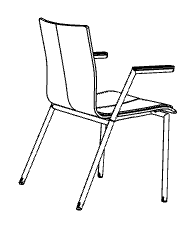 166WST10Wózek do przewozu krzeseł typu K8Wózek przystosowany do transportu zesztaplowanych krzeseł typu K8, wykonany z metalowej konstrukcji, malowany proszkowo lub chromowany, na czterech kółkach, przy czym przynajmniej dwa mają posiadać hamulec.Widok poglądowy: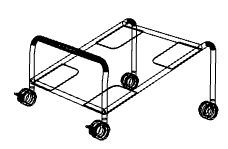 4ST3Stół konferencyjny, prostokątny na 4 nogach, o wymiarach: 1200x1200 mm, wysokość zawarta w przedziale 730-760 mmBudowa:Blat stołu wykonany z płyty obustronnie laminowanej o klasie higieniczności E1, grubości 25-28 mm, oklejonej obrzeżem ABS grubości 2-3 mm.Stół ma posiadać 1 blat.Wymagana możliwość zainstalowania przelotki na okablowanie – centralnie w blacie.Stelaż stołu składający się z dwóch mostów (4 nóg) połączonych ze sobą za pomocą czterech belek metalowych. Elementy łączone na zasadzie „metal-metal”. Nie dopuszcza się 4 niezależnych nóg montowanych do belek.Każdy most wykonany z jednego elementu profilu stalowego, odpowiednio giętego i spawanego, wykonanego z profilu prostokątnego o przekroju w zakresie 50x40-60x50 mm, malowany proszkowo.Cztery belki, biegnące pod blatem, gdzie skrajne mają znajdować się w odległości 180-200 mm od dłuższych krawędzi blatu. Belki łączone z blatem za pomocą tworzywowych łączników. Belki wykonane z profili prostokątnych o przekroju min. 30x40 mm, malowane proszkowo na kolor czarny.Belki z mostem skręcane, umożliwiające łatwy demontaż.Między blatem, a podstawą wymagany estetyczny dystans (prześwit) o wysokości 7-9 mm.Do każdej z nóg montowane stopki o średnicy Ø40-50mm pozwalające na regulacje poziomu w zakresie min. +10 mm.Kolorystyka: płyta meblowa - do wyboru min. 15 kolorów z wzornika producenta. Metalowe mosty – do wyboru min. 4 kolory w tym: czarny (RAL 9005), biały (RAL 9016), szary (RAL 7015) oraz alu (RAL 9006).  Kolorystyka do wyboru przez Zamawiającego, na etapie realizacji Przedmiotu Zamówienia.Wymagane dokumenty: Certyfikat / atest wytrzymałościowy wg normy EN  15372,Widok poglądowy: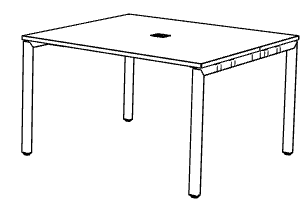 6K1_1Fotel gabinetowy, obrotowy tapicerowany z zagłówkiem, powinien posiadać wymiary mieszczące się w przedziałach: Szerokość oparcia: 440-460 mm Długość oparcia: 520-540 mm Szerokość siedziska: 445-470 mm, Całkowita głębokość płyty siedziska: 480-520mm, Głębokość użytkowa siedziska: 380-400 mm z dodatkową regulacją głębokości w zakresie min.+ 120mm.Wysokość siedziska w najniższym położeniu: 400-410 mm z regulacją wysokości w zakresie min.+120 mmWysokość całkowita, liczona do krańca oparcia przy położeniu siedziska w najniższym punkcie: 1015-1050mmŚrednica podstawy: 720-740 mm.Wymagane parametry: Siedzisko, oparcie i zagłówek tapicerowane skórą licową – z osłonami wykonanymi z czarnego poliamidu.Szkielet siedziska ma być wykonany z poliamidu wzmocnionego włóknem szklanym, osłony wykonanej z poliamidu oraz panelu tapicerskiego wykonanego z polipropylenu pokrytego pianką wylewaną o grubości min. 60mm.Siedzisko ma być zintegrowane z mechanizmem.Szkielet oparcia i zagłówka ma być wykonany z polipropylenu – obłożonego pianką wylewaną – nie dopuszcza się pianki ciętej.Szkielet oparcia ma być obłożony pianką wylewaną, o grubości min. 25mm i gęstości min. 80kg/m3Szkielet zagłówka ma być obłożony pianką wylewaną, o grubości min. 25mm i gęstości min. 50kg/m3Profile boczne siedziska, oparcia i zagłówka mają mieć możliwość tapicerowania innym kolorem tapicerki, ale tego samego rodzaju co front tych elementówŁącznik oparcia musi składać się z 2 części: ze wspornika górnego i dolnego, gdzie wspornik górny i dolny, mają być wykonane z tworzywa w kolorze czarnym.Oparcie ma być montowane do wspornika górnego oparcia i ma posiadać możliwość regulacji wysokości w zakresie min. +110mm z blokadą w min.12 pozycjach za pomocą przycisków umieszczonych na ramce łączącej oparcie z siedziskiemOparcie ma być wyposażone w podparcie lędźwi regulowane na głębokość w zakresie min. 20mm. Regulacja ma się odbywać za pomocą pokrętła.Zagłówek ma być regulowany w 3 płaszczyznach: regulacja wysokości min. 50mm z blokadą w min. 6 pozycjach, regulacja głębokości w zakresie min. 170mm oraz obrót zagłówka w zakresie min.90˚.Wspornik zagłówka ma być wykonany również z polipropylenu w kolorze czarnym – montowany do oparciaMechanizm dający możliwość swobodnego kołysania się.Oparcie odchylające się synchronicznie z siedziskiem w stosunku 2,5:1. Mechanizm umożliwiający blokadę oparcia w min. 5 pozycjachMaksymalny kąt odchylenia oparcia 30˚.Regulację siły oporu oparcia za pomocą pokrętła – dostosowane do użytkownika o wadze od 45-150kgRegulację głębokości siedziska w zakresie min. 100mm + dodatkowe min. 20mm uzyskiwane poprzez regulację wysokości oparcia.Kąt ujemny pochylenia siedziska w zakresie min. 0-5°.Płynną regulację wysokości krzesła za pomocą podnośnika pneumatycznegoAnti-shock – zabezpieczenie przed uderzeniem oparcia w plecy użytkownika po zwolnieniu blokadyFotel ma posiadać podłokietniki z regulacją 4D, tzn. regulowane na wysokość w zakresie min. 100 mm, regulacja szerokości min. 35mm w jedną stronę, ruch nakładki przód - tył w zakresie min. 40mm oraz ruch obrotowy nakładki min. +/-300°.Ramię i szkielet podłokietnika ma być wykonane z czarnego poliamidu wzmocnionego włóknem szklanym z nakładkami wykonanymi z miękkiego poliuretanu w kolorze czarnym. Ramię podłokietnika ma być montowane do płyty siedziska. Podstawa pięcioramienna, aluminiowa, malowana proszkowo na kolor czarny, wykonana z jednego elementu, niespawanaKółka o średnicy min. fi 65 mm do miękkich lub twardych powierzchni, Kolorystyka: skóra licowa, barwiona na wskroś - do wyboru min. 2 kolory z wzornika producenta. W odniesieniu do wszystkich materiałów tapicerskich, Zamawiający na etapie realizacji Przedmiotu Zamówienia, wymagać będzie przedstawienia do wyboru, co najmniej dwóch rodzajów materiałów, które spełniają powyższe wymagania.Wymagane dokumenty:Certyfikat / atest wytrzymałościowy zgodnie z: EN 1335-1, potwierdzający jednocześnie bezpieczeństwo użytkowania przez osoby o wadze do 150kg.Protokół Oceny Ergonomicznej w oparciu o Rozporządzenie Ministra Pracy i Polityki Socjalnej z 1 grudnia 1998 (Dz.U.N 148, poz. 973)Kolorystyka do wyboru przez Zamawiającego, na etapie realizacji Przedmiotu Zamówienia.Widok poglądowy: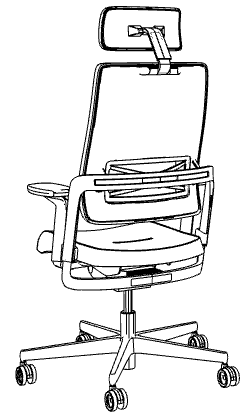 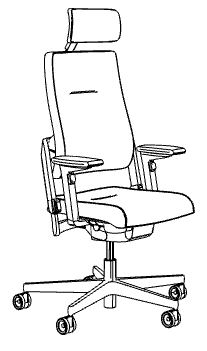 4ST2Stół prostokątny, mobilny, wysoki na nogach płytowych o wymiarach: szerokość: 1800 mm, głębokość całkowita: 580-620 mm, wysokość całkowita: 1150-1120mm, wysokość robocza blatu: 1050-1100mm.Blat: wykonany z płyty obustronnie laminowanej o klasie higieniczności E1, grubości 35 - 38 mm, oklejonej obrzeżem ABS grubości 2-3 mm, w kolorze blatu.Podstawa – 2 nogi płytowe, wykonane z płyty wiórowej dwustronnie melaminowanej, każda grubości w zakresie 45-50 mm, oklejone obrzeżem ABS 2-3 mm, w kolorze nogi. Podstawa ma być wyposażona w cztery kółka w zakresie fi 70-75 mm, w tym dwa z hamulcem. Do wyboru – kółka białe lub czarne.Łączyna płytowa – ma być wykonana z płyty wiórowej dwustronnie melaminowanej o grubości w zakresie 25-28 mm.Blat biurka ma być wyposażony w nadstawkę wykonaną z MDF – pokrytą laminatem. Nadstawka o wysokości max. 100mm.W nadstawce ma być zainstalowany mediaport z dwoma gniazdami zasilającymi i jedną podwójną ładowarką USB. Położenie mediaportu – centralne.Kabel mediaportu – ma być przeprowadzony w niewidoczny sposób wewnątrz nadstawki i poprowadzony w nodze stołu.W dolnej części nogi (prawej lub lewej), od wewnętrznej strony – ma być zainstalowana przelotka, którą ma być wyprowadzony kabel zasilający od mediaportu.Od frontu biurka – na łączynę płytową i nadstawkę ma być zainstalowana dekoracyjna nakładka o wysokości w zakresie 570-580mm – wykonana z płyty wiórowej grubości 18-20mm i zatapicerowana.Dekoracyjna nakładka ma się licować z łączyną i nadstawką stołu.Tapicerka użyta do zatapicerowania nakładki ma posiadać parametry nie gorsze niż: Skład: 100% poliester pochodzący z recyklinguGramatura: min. 250 g/m2Ścieralność: min. 100 000 cykli Martindala,Niepalność: wg EN 1021-1, EN 1021-2Kolorystyka: płyta melaminowana, laminat i tapicerka – do wyboru min. 8 kolorów z wzornika producenta.  Kolorystyka do wyboru przez Zamawiającego, na etapie realizacji Przedmiotu Zamówienia.Widok poglądowy: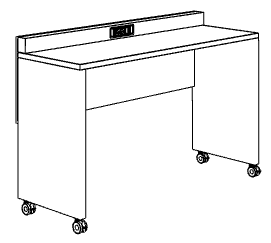 2L2Krzesło typu hoker z obrotowym, regulowanym siedziskiem o wymiarach:Najniższe położenie siedziska ma mieścić się w zakresie: 550-580 mm, z regulacją wysokości w zakresie min. +280 mmŚrednica siedziska: Ø280-300 mmŚrednica podstawy: Ø430-450 mmBudowa:Siedzisko okrągłe, ze sklejki bukowej, min. 10-warstwowej, o grubości 16-18 mm.Na siedzisku tapicerowana nakładka wykonana z 4-6-warstwowej sklejki bukowej o grubości 4-6 mm, obłożona pianką o grubości 20-25 mm i gęstości min. 40 kg/m3.Wymagana widoczna krawędź sklejki dookoła nakładki.Mechanizm regulacji wysokości wyposażony w wygodną, łatwą do uruchomienia dźwignię, np. w kształcie obręczy znajdującej się pod siedziskiem.Podnośnik hokera chromowany. Teleskop gazowy, zapewniający miękkie resorowanie oraz płynną regulacje wysokości.Górna część podstawy złożona ze sklejki bukowej grubości 13-15 mm, pokrytej laminatem koloru czarnego, z bokiem w naturalnym kolorze sklejki.Podstawa umożliwiająca bujanie.Siedzisko z możliwością obrotu.Kolorystyka: tkanina tapicerska – do wyboru min. 10 kolorów z wzornika producenta.  Kolorystyka do wyboru przez Zamawiającego, na etapie realizacji Przedmiotu Zamówienia.Nakładka na siedzisku tapicerowana tkaniną o parametrach nie gorszych niż:Skład: min. 90% wełnaGramatura min. 450 g/m2Ścieralność: min. 50 000 cykli Martindale’aTrudnozapalność wg. EN 1021-1, EN 1021-2W odniesieniu do wszystkich materiałów tapicerskich, Zamawiający na etapie realizacji Przedmiotu Zamówienia, wymagać będzie przedstawienia do wyboru, co najmniej dwóch rodzajów materiałów, które spełniają powyższe wymagania.Wymagane dokumenty: Protokół oceny ergonomicznejWidok poglądowy: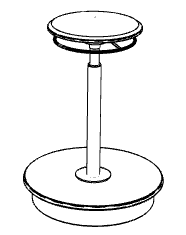 4L3Fotel wypoczynkowy tapicerowany o wymiarach zawartych w przedziałach:Szerokość całkowita: 630-650 mmWysokość całkowita: 690-720 mmDługość całkowita: 900-930 mmBudowa:Konstrukcja drewniana, obłożona trudnopalną gąbką i w całości tapicerowana, zapewniająca komfort użytkowania.Fotel bez podłokietników, płynnie zwężający się w kierunku umiejscowienia nóg użytkownika.Od spodu wymagane estetyczne wcięcie biegnące mniej więcej wzdłuż linii siedziska.Podłużne drewniane stopki w kolorze czarnym.Kształt i tkanina tapicerska zapewniają właściwości dźwiękochłonne potwierdzone świadectwem z badań akustycznych, wystawionych przez niezależną jednostkę badawczą.Wymagana możliwość tapicerowania boków fotela innym kolorem w obrębie tego samego rodzaju tkaniny.Na górnej powierzchni siedziska tapicerka z poprzecznymi przeszyciami, dającymi efekt 3D tapicerki.Kolorystyka: tkanina tapicerska - do wyboru min. 10 kolorów z wzornika producenta.  Kolorystyka do wyboru przez Zamawiającego, na etapie realizacji Przedmiotu Zamówienia.Fotel tapicerowany tkaniną o parametrach nie gorszych niż:Skład: 95% wełna, Gramatura: min 450 g/m2Ścieralność: min. 50 000 cykli Martindala, wg – EN 12947-2Trudnozapalność: wg EN 1021-1,2W odniesieniu do wszystkich materiałów tapicerskich, Zamawiający na etapie realizacji Przedmiotu Zamówienia, wymagać będzie przedstawienia do wyboru, co najmniej dwóch rodzajów materiałów, które spełniają powyższe wymagania.Widok poglądowy: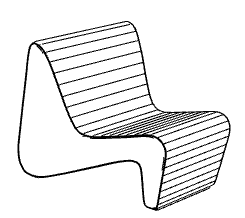 1L4Szezlong wypoczynkowy tapicerowany z dodatkową poduszką. O wymiarach zawartych w przedziałach:Szerokość całkowita: 640-660 mmWysokość całkowita (bez poduszki): 720-750 mmWysokość całkowita z poduszką: 1000-1050mmDługość całkowita: 1970-2000 mmBudowa:Konstrukcja drewniana, obłożona trudnopalną gąbką i w całości tapicerowana, zapewniająca komfort użytkowania.Szezlong bez podłokietników, płynnie zwężający się w kierunku umiejscowienia nóg użytkownikaOd spodu estetyczne wcięcie biegnące mniej więcej wzdłuż linii siedziska.Podłużne drewniane stopki w kolorze czarnym.Kształt i tkanina tapicerska zapewniają właściwości dźwiękochłonne potwierdzone świadectwem z badań akustycznych, wystawionych przez niezależną jednostkę badawczą.Wymagana możliwość tapicerowania boków szezlongu innym kolorem w obrębie tego samego rodzaju tkaniny.Na górnej powierzchni siedziska tapicerka z poprzecznymi przeszyciami dającymi efekt 3D tapicerki.Szezlong powinien być dodatkowo wyposażony w tapicerowaną poduszkę służącą jako zagłówek. Poduszka odpowiednio wyprofilowana i dopasowana do kształtu oparcia.Kolorystyka: tkanina tapicerska - do wyboru min. 10 kolorów z wzornika producenta.  Kolorystyka do wyboru przez Zamawiającego, na etapie realizacji Przedmiotu Zamówienia.Fotel tapicerowany tkaniną o parametrach nie gorszych niż:Skład: 95% wełna, Gramatura: min 450 g/m2Ścieralność: min. 50 000 cykli Martindala, wg – EN 12947-2Trudnozapalność: wg EN 1021-1,2W odniesieniu do wszystkich materiałów tapicerskich, Zamawiający na etapie realizacji Przedmiotu Zamówienia, wymagać będzie przedstawienia do wyboru, co najmniej dwóch rodzajów materiałów, które spełniają powyższe wymagania.Widok poglądowy: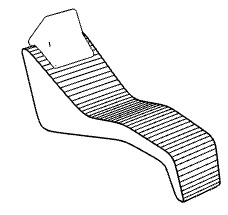 1W1_1Pufa w kształcie workaWymiary pokrowca zewnętrznego: min. 175 x 135cmWaga pufy z pokrowcem – max. 7 kgWypełnienie: Granulat polisterynowyTkanina typu Basic - tkanina impregnowana, wododporna, potocznie nazywana ortalionem.Tkanina ma mieć odpowiednio dobraną gramaturę i ma być wytrzymała, aby nie ulegała przetarciom przy dłuższym użytkowaniu. Tkanina dzięki impregnacji, ma mieć możliwość używania nie tylko w domu czy biurze, ale także na tarasie i w ogrodzie. Wymagana możliwość wyprania pokrowca w pralce. Kolorystyka – możliwość wyboru z palety min. 10 kolorów.  Kolorystyka do wyboru przez Zamawiającego, na etapie realizacji Przedmiotu Zamówienia.Widok poglądowy: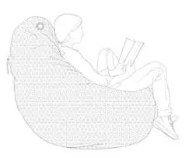 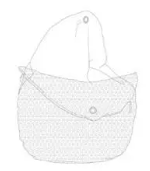 10STBStolik barowy, okrągły wysoki, składany.Blat wykonany ze sklejki lakierowanej lub fornirowanej o grubości 18-22mm.Średnica blatu: fi 800-830mm.Całkowita wysokość stołu ma mieścić się w zakresie: 1050-1150mm.Konstrukcja stołu ma by ć wykonana z niezwykle wytrzymałych profili metalowych.Kolorystyka do wyboru przez Zamawiającego z wzornika min. 10 kolorów na etapie realizacji Przedmiotu Zamówienia.Widok poglądowy: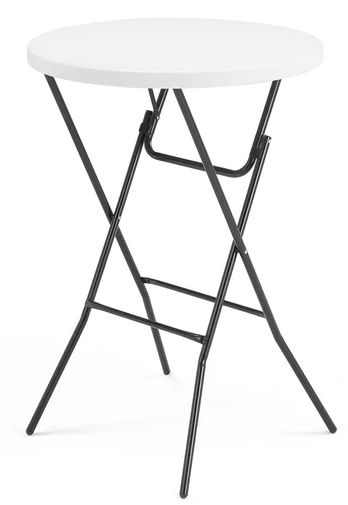 50SB1Obrus na okrągłe stoły cateringowe STB. Minimalne wymagania dotyczące składu materiału:Materiał: 90% poliester, 10% elastanGramatura: min. 160 g/m²Kolor: białyObrus ma się nadawać do użytku wewnątrz jak i na zewnątrz pomieszczeń – bez uszczerbku na kolorze. Obrus do użytku bez prasowania.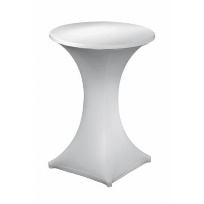 50SB1Obrus na okrągłe stoły cateringowe STB. Minimalne wymagania dotyczące składu materiału:Materiał: 90% poliester, 10% elastanGramatura: min. 160 g/m²Kolor: czarnyObrus ma się nadawać do użytku wewnątrz jak i na zewnątrz pomieszczeń – bez uszczerbku na kolorze. Obrus do użytku bez prasowania.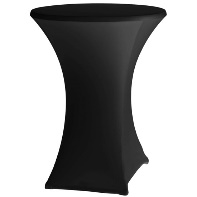 50XIKontener – skrzynia z wieszakami.Mobilny kontener szatniowy, wymiary zewnętrzne mają mieścić się w przedziale: szerokość: 800-850 mm, głębokość: 800-850mm, wysokość: 1850-1900mm,rama kosza wykonana z kątownika min. 30x30x4mm,rama drzwi z profilu zamkniętego min. 30x30x3mm – w kontenerze ma być dwoje drzwi uchylnych,siatka zgrzewana prosta, oczko 30-30mm - 40x40mm w osiach, czyli oczko 27x27mm – 37x37mmsiatka wykonana z drutu o gr. min. 3 mm,płaskowniki do wzmocnienia boków, jak również do mocowania haków, min. 30x4mm,haki - drut fi min. 12mm,w kontenerze ma być min. 40 haczyków, kółka min. 80mm, w tym jedno z hamulcem,zamek na kluczyk, drzwi kontenera zamykane zamkiem z jednopunktowym ryglowaniem,Kolorystyka – całość kolor czarny, malowanie proszkowe.Widok poglądowy: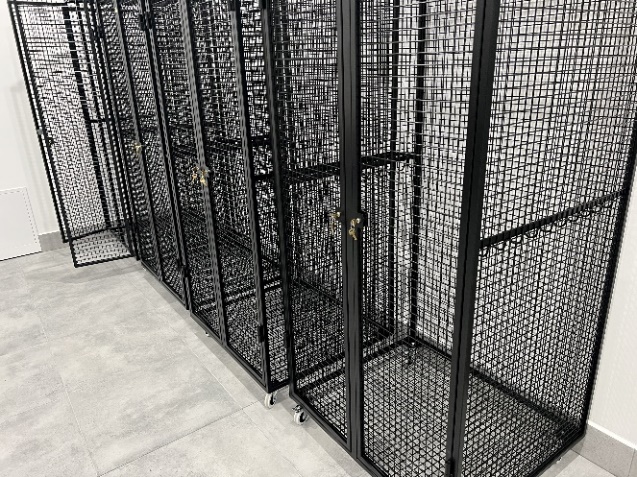 15Ł12Ławka szatniowa wolnostojąca o wymiarach zawartych w przedziale:- wysokość: 450-470 mm, - szerokość: 800-850 mm - głębokość: 440-460 mmStelaż ma być wykonany z rurki stalowej, malowanej proszkowo na kolor RAL 8016 lub równoważny, Nogi wyposażone w stopki z tworzywa, nieniszczące podłogi. Siedzisko wykonane z trzech listew z drewna liściastego, lakierowanych lakierem bezbarwnym.Widok poglądowy: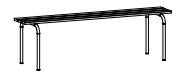 23K8Krzesło stacjonarne na 4 nogach chromowanychwysokość siedziska 450 - 470 mmwysokość krzesła 830-860 mmgłębokość siedziska 440-460 mmszerokość siedziska 420-440 mmszerokość oparcia 430-460 mmwysokość tarczy oparcia 330-360 mmcałkowita szerokość krzesła 500-550 mmgłębokość krzesła 510-550 mmKrzesło musi posiadać:Ramę stalową chromowaną, wykonaną z rury fi 18-20 mmOparcie i siedzisko wykonane z polipropylenuOparcie rastrowane z otworami wentylacyjnymiOparcie i siedzisko zbliżone kształtem do prostokąta z zaokrąglonymi brzegamiOparcie z siedziskiem połączone minimum w dwóch punktachSiedzisko ma być wyposażone w poduszkę wykonaną z pianki o gęstości min. 25kg/m3 i grubości 20-25mm, obłożoną tkaniną.Rama krzesła zakryta od spodu osłoną tworzywową, mocowaną do siedziskaNogi zakończone stopkami tworzywowymi do miękkich powierzchni Wymagana możliwość sztaplowania min. 8 sztuk.Zamawiający wymaga, aby tapicerka użyta do zatapicerowania nakładki siedziska krzesła, była łatwo zmywalna i odporna na zabrudzenia. Tkanina ma posiadać powłokę zapewniającą również wysoką ochronę przeciwbakteryjną i przeciwgrzybiczną. Faktura tapicerki, powinna wizualnie przypominać materiał tkany a nie typowy materiał typu skaj.Kolorystyka: Polipropylen min. 4 kolory z wzornika producenta, dla tapicerki możliwość wyboru min. 10 kolorów z wzornika producenta - Kolorystyka do wyboru przez Zamawiającego, na etapie realizacji Przedmiotu Zamówienia.Nakładka ma być tapicerowana tkaniną zmywalną o parametrach nie gorszych niż:Skład: warstwa wierzchnia 100% winyl/uretan, podkład 100% poliesterGramatura: min. 680g/m2Odporność na ścieranie: min. 300 000 cykli MartindaleTrudnozapalność: wg. EN1021-1, EN-1021-2Ochrona przed bakteriami, plamami i grzybami.W odniesieniu do wszystkich materiałów tapicerskich, Zamawiający na etapie realizacji Przedmiotu Zamówienia, wymagać będzie przedstawienia do wyboru, co najmniej dwóch rodzajów materiałów, które spełniają powyższe wymagania.Wymagane dokumenty: Atest / certyfikat wytrzymałościowy zgodnie z normą EN 16139, EN 1022.Widok poglądowy: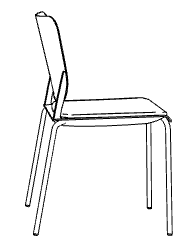 312ST18Stół prostokątny ze składanymi nogami o wymiarach: 1800x800mm, wysokość 720-740mm.Blat ma być wykonany z płyty wiórowej grubości 18-20mm, oklejonej obrzeżem ABS w kolorze blatu.Pod blatem ma być zamocowany ceownik o długości min. 1650mm, pełniący funkcję wzmacniającą blatPodstawa stalowa w formie 2 nóg w kształcie lit. „Y”, malowana proszkowo na kolor alu lub czarny.Nogi mają składać się do środka stołu.Po złożeniu –stół ma mieć możliwość transportu na płasko, na dedykowanym do tego wózku.Nogi zakończone tworzywowymi stopkami.Kolorystyka: płyta melaminowana – do wyboru z min. 10 kolorów z wzornika producenta.  Kolorystyka do wyboru przez Zamawiającego, na etapie realizacji Przedmiotu Zamówienia.Widok poglądowy: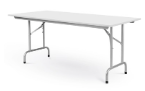 24ST18_1Obrus na prostokątne stoły ST18. Minimalne wymagania dotyczące składu materiału:Materiał: 90% poliester, 10% elastanGramatura: min. 160 g/m²Kolor: białyObrus ma się nadawać do użytku wewnątrz jak i na zewnątrz pomieszczeń – bez uszczerbku na kolorze. Dzięki użytym materiałom – obrus nie powinien wymagać prasowania.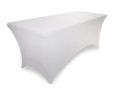 24ST18_1Obrus na prostokątne stoły ST18. Minimalne wymagania dotyczące składu materiału:Materiał: 90% poliester, 10% elastanGramatura: min. 160 g/m²Kolor: czarnyObrus ma się nadawać do użytku wewnątrz jak i na zewnątrz pomieszczeń – bez uszczerbku na kolorze. Dzięki użytym materiałom – obrus nie powinien wymagać prasowania.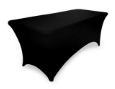 24RM1Regał magazynowy, łatwozmywalny o wymiarach mieszczących się w przedziałach:- szerokość: 800-820mm,- głębokość: 400-420mm,- wysokość: 1800-1900 mm.Regał magazynowy wyposażony w min. cztery półki pełne, Regał ma być wykonany z najwyższej jakości stali nierdzewnej o właściwościach ferrytycznych AISI 445. Każda półka ma mieć grubość min. 3 centymetry Maksymalne obciążenie każdej półki do 70 kg/m2.Półki mają być zamocowane w taki sposób – aby każda półka była stabilna nawet pod dużym obciążeniem.Regał ze stali nierdzewnej, może znaleźć zastosowanie w pomieszczeniach w kontakcie z żywnością. Nogi wykonane z kątownika min. 40 × 40 mm. Widok poglądowy: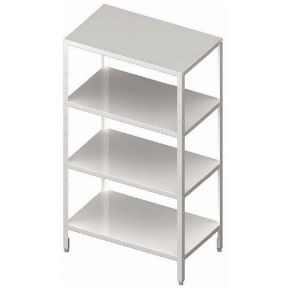 14MS1Modułowe siedzisko 2-osobowe z oparciem, tapicerowane, o wymiarach mieszczących się w przedziałach: szerokość całkowita 1330 - 1350 mm, głębokość całkowita (z oparciem) 760-770 mm, wysokość całkowita 740-780 mm. wysokość tapicerowanej części oparcia 230-240 mm.siedzisko na wysokości 440 - 450 mm głębokość siedziska 495-500 mmBudowa:Boki siedziska przechodzące w boki oparcia, wykonane z płyty melaminowej obustronnie, o klasie higieniczności E1, grubości 18-22 mm, oklejonej ABS grubości min.. Oskrzynia ma być wykonana z płyty wiórowej grubości 10 i 18 mm. Płyta siedziska, ma być wykonana z płyty wiórowej grubości 18-22mm. Gąbka siedziska grubości min. 50 mm o gęstości w zakresie 37-41 kg/m3Górna część siedziska ma być zaokrąglona z obu stron – wymagane zaokrąglenie o promieniu min. R 40mm. Oskrzynia siedziska ma być w całości tapicerowana – od spodniej, niewidocznej strony tkaniną lub wigofilem.Tapicerowana (spodnia) część siedziska nie może dotykać podłogi – moduł ma być posadowiony na stopkach zamontowanych do płytowych boków. Pomiędzy spodnią częścią oskrzyni a podłogą ma być przestrzeń o wysokości 115-120mm.Element przystosowany do łączenia w zestawy. Łączenie zestawów ma się odbywać za pomocą złącz meblowych, pozwalających na łatwy demontaż i przearanżowanie układu bez uszkodzenia płyty meblowej. W przypadku gdy poszczególne moduły nie są ze sobą połączone, otwory przystosowane do łączenia – mają być zaślepione zaślepką w kolorze płyty meblowej. Przekrój boczny siedziska w kształcie trapezu, zwężany ku dołowi w części frontowej.Siedzisko musi posiadać min. 4 stopki, pozwalające na poziomowanie w zakresie +/-7 mm.  Siedzisko i oparcie tapicerowane, wykonane z osobnych elementów nie stykających się ze sobą, pozostawiając przestrzeń na cyrkulacje powietrza, połączone bokami z płyty melaminowanej.Siedzisko bez podłokietników.Zamawiający wymaga, aby tapicerka użyta do zatapicerowania krzesła, była łatwo zmywalna i odporna na zabrudzenia. Tkanina ma posiadać powłokę zapewniającą również wysoką ochronę przeciwbakteryjną i przeciwgrzybiczną. Faktura tapicerki, powinna wizualnie przypominać materiał tkany a nie typowy materiał typu skaj.Kolorystyka: tkanina tapicerska - do wyboru min. 10 kolorów z wzornika producenta.  Kolorystyka do wyboru przez Zamawiającego, na etapie realizacji Przedmiotu Zamówienia.Siedzisko ma być tapicerowane tkaniną zmywalną o parametrach nie gorszych niż:Skład: warstwa wierzchnia 100% winyl/uretan, podkład 100% poliesterGramatura: min. 680g/m2Odporność na ścieranie: min. 300 000 cykli MartindaleTrudnozapalność: wg. EN1021-1, EN-1021-2Ochrona przed bakteriami, plamami i grzybami.W odniesieniu do wszystkich materiałów tapicerskich, Zamawiający na etapie realizacji Przedmiotu Zamówienia, wymagać będzie przedstawienia do wyboru, co najmniej dwóch rodzajów materiałów, które spełniają powyższe wymagania.Wymagane dokumenty: atest lub certyfikat wytrzymałościowy zgodnie z PN EN 1022; PN EN 16139Widok poglądowy: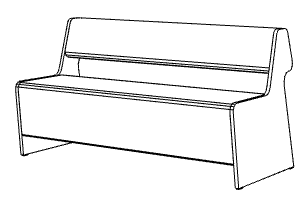 16WK1Wieszak dwurzędowy, mobilny na kółkach o wymiarach mieszczących się w przedziałach:wysokość: 1700-1850 mmgłębokość: 500-700mmdługość: 100-0-1050mmIlość haków na całym wieszaku: 38-40 sztukWieszak ma być wykonany z kształtownika stalowego o przekroju min. 30x30mmHaki mają być wykonane z pręta 6-8 mm, spawane do konstrukcji, zabezpieczone gumową nasadkąWieszak malowany proszkowo - kolor wg palety RALWieszaki mają posiadają numerki przy każdym haczyku - tabliczki o wym. ok. 20x45x1mm z grawerowanym numerem, klejone do profilu wieszaka obok każdego haczyka.Wieszaki mają być wyposażone również w komplet breloków - żetonów ze stali nierdzewnej grub. min. 2 mm szczotkowanej, posiadający otwór na haczyk, numer i grawerowane logo. W skład kompletu wchodzą: brelok o wym. ok. 100x70x2mm z grawerowanym logo Cogiteonu w 2 kolorach z wyciętym numerem plus 1 tabliczka o wym. ok. 20x45x1mm z grawerowanym numerem i taśmą 3M do podklejenia).Widok poglądowy: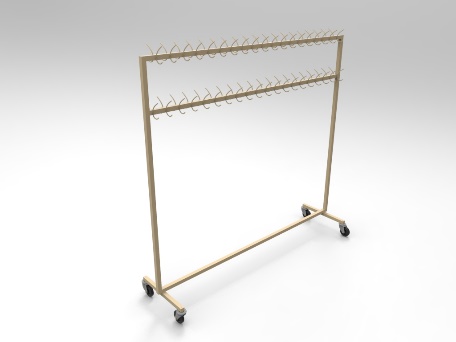 24WK2Wieszak mobilny na kółeczkach dwurzędowy (do zastosowania w laboratoriach). Wymiary:
- wysokość: 170cm;- głębokość: 50cm;- długość: 100 -120 cm;Ilość haków na całym wieszaku: 38.Materiał: wykonany z kształtownika stalowego 30×30mm.Haki: wykonane z pręta 6mm, spawane do konstrukcji, zabezpieczone gumową nasadką.Wieszaki bez numerków (breloków).Cztery kółka skrętne, dwa z hamulcem.Wykończenie: malowany proszkowo – kolor wg palety.Widok poglądowy:12PPPulpit dla prelegenta o wymiarach mieszczących się w przedziałach: wysokość: 1200-1250mm, szerokość: 600-630mm, głębokość: 400-420 mm.Stabilna konstrukcja ze stalowych profili w kolorze srebrnoszarym. Pulpit wyposażony w jedną półkę i jedną półkę prostą. Pulpit posadowiony na stopkach.Widok poglądowy: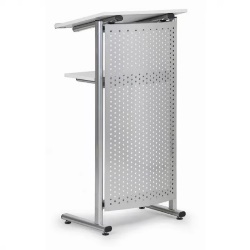 1TR1Taboret bezpieczny przeznaczony dla rodziców, wykorzystywany w przestrzeni Akadami Dzieci (dzieci w wielu wczesnoszkolnym). Wymiary mają mieścić się w przedziałach: wysokość: 45- 48 cm, średnica siedziska: 32 - 34 cm, odległość między nóżkami: 27 - 30 cm, szerokość nóżki: 4 – 6 cmWymagania:Siedzisko okrągłe.W całości wykonany z drewna. Kompaktowa konstrukcja pozwalająca na sztaplowanie.Kolorystyka do wyboru przez Zamawiającego, z wzornika min. 10 kolorów, na etapie realizacji Przedmiotu Zamówienia.Widok poglądowy: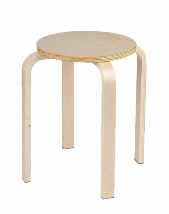 15PD5Poduszka / małe siedzisko w formie kolorowych okrągłych „dropsów”. Wymiary: średnica 30-35 cm, wysokość 5-7 cm.Wykończenia:Tapicerka: materiał o zastosowaniu medycznym, powlekany PCW,Materiał zgodny z rozporządzeniem REACH, posiadający atest Certyfikat STANDARD 100 by OEKO-TEXWypełnienie: średnio twarda pianka poliuretanowaKolor: Kolorystyka do wyboru przez Zamawiającego, na etapie realizacji Przedmiotu Zamówienia.W odniesieniu do wszystkich materiałów tapicerskich, Zamawiający na etapie realizacji Przedmiotu Zamówienia, wymagać będzie przedstawienia do wyboru, co najmniej dwóch rodzajów materiałów, które spełniają powyższe wymagania.Widok poglądowy: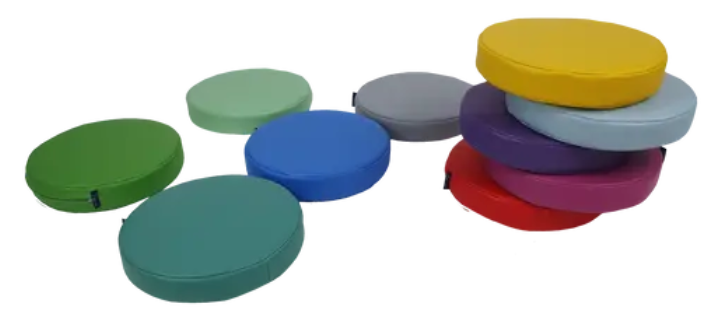 100SZ9Szafka - regał na materiały plastyczne o wymiarach zbliżonych do: szer. 80 cm x gł. 60 cm x wys. 75 cm (± 10%),- przystosowana do przechowywania i organizowania materiałów plastycznych,- mobilna, łatwa do przenoszenia - wyposażona w 4 kółka (w tym minimum 2 z blokadą),- solidna i stabilna konstrukcja, - wykonana z wysokogatunkowej, lakierowanej sklejki drewnianej lub płyty laminowanej o grubości min. 18 mm w naturalnym kolorze, krawędzie zabezpieczone doklejką z tworzywa sztucznego o grubości min. 2 mm, narożniki i krawędzie bezpiecznie zaokrąglone,- górna część szafki w postaci niecki z przegrodami ułatwiającymi segregacje materiałów plastycznych, - Szafka wyposażona w 3 wyjmowane pojemniki (każdy o szer. 29,5 x głęb. 40 cm) oraz specjalnym miejscem do przechowywania nożyczek i pędzli. Szafka ma zawierać: 4 schowki na papier o maksymalnym rozmiarze A3, 12 szyn na pojemniki materiałowe, 4 mniejsze schowki z tyłu, 6 wysokich, regulowanych przegródek na górzeWidok poglądowy: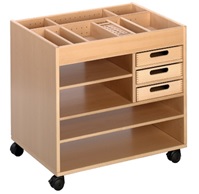 2SZ10Szafka - stojak na mapy o wymiarach: szer. 900 mm x gł. 400 mm x wys. 700 mm (± 10%).- przystosowany do przechowywania map,- mobilny, łatwy do przenoszenia - wyposażony w 4 kółka (w tym minimum 2 z blokadą),- solidna i stabilna konstrukcja, - wykonany z wysokogatunkowej, lakierowanej sklejki drewnianej lub płyty laminowanej o grubości min. 18 mm w naturalnym kolorze, krawędzie zabezpieczone doklejką z tworzywa sztucznego, narożniki i krawędzie bezpiecznie zaokrąglone,- szafka z nieckami i przegródkami ułatwiającymi segregacje map,Widok poglądowy: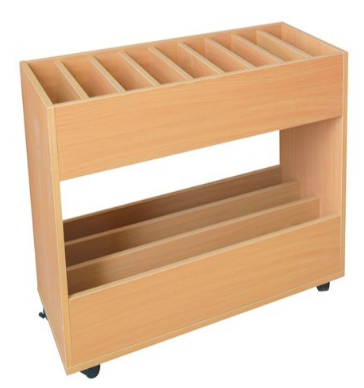 2GABZamykana szafka (gablota) z haczykami na 400 kluczy.Gablota z możliwością regulowania odległości listw, aby umożliwić dopasowanie do wielkości kluczy.  Szafka musi zapewnić wygodę użytkowania oraz zabezpieczenie przetrzymywanych w niej kluczy przed osobami niepożądanymi. Konstrukcja dwudrzwiowa zamykana na klucz. Wykonana z blachy do 1,2mm. Zamek cylindryczny, dwa klucze. Drzwiczki wpuszczane.Materiał: Szafka musi być wykonana z blachy stalowej malowanej proszkowo. Wymiary:Wysokość: 500-700 mmSzerokość: 700-800 mmGłębokość: 130-150 mmKolorystyka: do wyboru przez Zamawiającego na etapie realizacji Przedmiotu Zlecenia z wzornika co najmniej 6 kolorów, w tym kolor jasnoszary RAL 7035. Listwy na klucze mają być oznaczone różnymi kolorami oraz wszystkie haczyki ponumerowane od 1 do 400. Dodatkowo szafka ma być wyposażona w listy do opisywania. Montaż na ścianie montażu na ścianie z przygotowanymi 4 otworami w tylnej ścianie do zamocowania.2R8Szafa przeznaczona na akta osobowe, dokumenty A4 oraz typowe teczki wiszące o wymiarach zewnętrznych w granicach:Wymiary: wys. 1250-1300 mmSzerokość: 410-420 mmGłębokość: 620-640 mmKonstrukcja: korpus szafy wykonany z blachy stalowej o gr. 0,8-1,5 mm, fronty szuflad z blachy gr. 1,0-1,2 mm, pozostałe części szuflad z blachy gr. 0,6-0,8 mm.Szafa wyposażona w cztery wysuwane szuflady. Szuflady wyposażone w prowadnice teleskopowe o podwójnym wysuwie, z zabezpieczeniem przed wypadaniem. Zamknięcie wszystkich szuflad zamkiem centralnym. Szafa musi być wyposażona w co najmniej 4 stopki poziomujące w zakresie +/1 10 mm. Każda z szuflad ma być wyposażona w wizytownik (miejsce umożliwiające umieszczenie opisu).Kolorystyka: Kolor do wyboru na etapie realizacji Przedmiotu Zamówienia, z wzornika min. 3 kolorów w tym RAL 7035. Możliwość łączenia dwóch kolorów w jednym produkcie.Wymagane dokumenty: Atest Higieniczny.Widok poglądowy: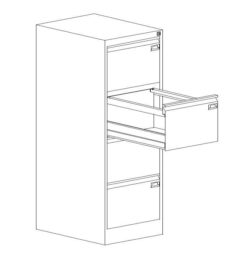 3Zamówienie objęte prawem opcji.Zamówienie objęte prawem opcji.Zamówienie objęte prawem opcji.Zamówienie objęte prawem opcji.Zamówienie objęte prawem opcji.LP.SYMBOLPARAMETR WYMAGANYILOŚĆPARAMETR OFEROWANY *WSZ1Szafka wisząca z drzwiami płytowymi uchylnymi o wymiarach: szerokość 900 mm, głębokość 440-460 mm, wysokość 900-930 mm.Budowa: Szafka powinna być wykonana z płyty wiórowej obustronnie laminowanej o klasie higieniczności E1, obrzeże ABS dobrane pod kolor płyty.Korpus, front i top mają być wykonane z płyty grubości min. 18 mm, przy założeniu, że wszystkie elementy mają być wykonane z tej samej grubości płyty. Dla pleców, Zamawiający dopuszcza płytę grubości min. 12mm. Plecy muszą być wpuszczane w nafrezowane rowki na bokach i wieńcu. Top i korpus mają być ze sobą skręcone (nie klejone), umożliwiające wymianę każdego z elementów szafy.Półki wykonane z płyty grubości min. 25 mm z możliwością regulacji ułożenia w zakresie co najmniej +/- 64mm, wyposażone w system zapobiegający ich wypadnięciu lub wyszarpnięciu, głębokość półki min. 340 mm, półka oklejona z każdej strony. Szafa musi posiadać min. 2 półki.Szafka ma być wyposażona w zawiasy z wbudowanym tłumikiem, aby zapewnić ich ciche zamykanie – min. 2 zawiasy na skrzydło drzwiKażde drzwi wyposażone w metalowy uchwyt, zabezpieczony galwanicznie lub malowany proszkowo, minimalna długość uchwytu 112mm, mocowany na 2 śrubach.Zamek punktowy z dwoma kluczami łamanymi.Szafka ma być wyposażoną w metalową listwę do zawieszenia na ścianie oraz komplet kołków przeznaczonych do jej montażu.Wymagana weryfikacja rodzaju ściany.Kolorystyka: płyta meblowa - do wyboru min. 12 kolorów z wzornika producenta. Kolorystyka do wyboru przez Zamawiającego, na etapie realizacji Przedmiotu zamówienia.Wymagane dodatkowe funkcje użytkowe: System klucza matkiMożliwość wymiany samej wkładki zamka.Widok poglądowy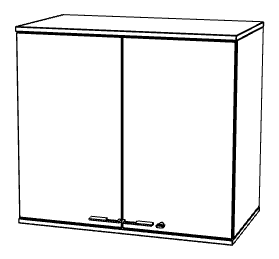 Ważne informacje dodatkowe:Zamawiający informuje, że zarówno dostawa jak i montaż szafek będzie po stronie Wykonawcy. Szafki znajdować się będą w pomieszczeniu – laboratorium przyrodnicze, gdzie może występować okresowo podwyższona wilgotność powietrza.  Montaż szafek należy przeprowadzić w ten sposób, aby dolna krawędź szafek znajdowała się na wysokości ok. 219 cm, wspierając się na fartuchu z płytek. Dostęp do szafek z drabiny. Przed bezwzględnie należy uwzględnić:Ścianę przeznaczoną do montażu szafek stanowi lekka zabudowa z płyt GK;Dla zawieszania szafek przewidzieć co najmniej poziome listwy systemowe dedykowane do wieszania szafek, które pozwalają rozłożyć ciężar na większą ilość punktów kotwiących;Punkty kotwiące powinny być w szczególności zlokalizowane w miejscu, gdzie (pod płytami GK) biegną pionowe systemowe profile stalowe;Nośność ścianki wynosi do 70kg/mb.Zamawiający informuje o możliwości przeprowadzania wizji lokalnej przez złożeniem oferty na zakres zawarty w „OPCJI”.9